Hodnotenie a klasifikácia žiakovv Hotelovej akadémii v ŽilineKlasifikačný poriadokje vypracovaný v súlade s Metodickým pokynom Ministerstva školstva, vedy, výskumu a športu Slovenskej republiky č. 21/2011 na hodnotenie a klasifikáciu žiakov stredných škôl, ktorý ministerstvo vydalo v zmysle ustanovenia § 14 ods. 1 zákona č. 596/2003 Z. z. o štátnej správe v školstve a školskej samospráve a o zmene a doplnení niektorých zákonov v znení neskorších predpisov.Úvodné ustanoveniaMetodický pokyn upravuje postup hodnotenia a klasifikácie žiakov stredných škôl v Slovenskej republike, ktorý sa vykonáva v procese výchovy a vzdelávania v súlade so zákonom č. 245/2008 Z. z. o výchove a vzdelávaní (školský zákon) a o zmene a doplnení niektorých zákonov v znení zákona č. 462/2008 Z. z. a zákonom č. 596/2003 Z. z. o štátnej správe v školstve a školskej samospráve a o zmene a doplnení niektorých zákonov v znení neskorších predpisov.Tento klasifikačný poriadok upravuje postup pri:hodnotení a klasifikácii prospechu žiakov,hodnotení a klasifikácii správania žiakov,udeľovaní a ukladaní opatrení vo výchove,celkovom hodnotení žiakov,komisionálnych skúškach,vedení dokladov o vzdelaní a niektorých školských tlačív.Hodnotenie a klasifikácia žiakovHodnotenie žiaka sa v rámci vzdelávania vykonáva podľa úrovne dosiahnutých výsledkov klasifikáciou1).Prospech	žiaka	v jednotlivých	vyučovacích	predmetoch	sa	klasifikuje	týmito	stupňami:1 – výborný, 2 – chválitebný, 3 – dobrý, 4 – dostatočný a 5 – nedostatočný.2)Riaditeľka školy oznámi v deň začiatku príslušného školského roka, ktoré predmety sa klasifikujú a ktoré sa neklasifikujú3) v súlade so školským vzdelávacím programom.V predmetoch, ktoré sa neklasifikujú, sa v katalógovom liste žiaka a na vysvedčení žiaka uvedie „absolvoval/absolvovala“ alebo „neabsolvoval/neabsolvovala“ v súlade so školským vzdelávacím programom.Zákonných zástupcov žiaka informuje priebežne o prospechu a správaní žiaka triedny učiteľ, alebo učitelia jednotlivých predmetov. V prípade výrazného zhoršenia prospechu alebo správania informuje zákonných zástupcov žiaka riaditeľ písomne.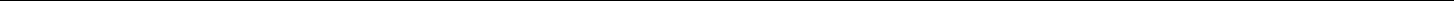 1Všeobecné zásady hodnotenia a klasifikácie žiakovSúčasťou výchovno-vzdelávacieho procesu v strednej škole je systematické hodnotenie žiaka.Hodnotenie je jednou z najvýznamnejších činností kontroly vyučovacieho procesu, ktorou sa zisťujú a posudzujú výsledky výchovno-vzdelávacieho procesu. Kontrola sa skladá zo zisťovania výsledkov (preverovanie a skúšanie žiakov) a posúdenia výsledku (hodnotenie).Cieľom je poskytnúť žiakovi spätnú väzbu, prostredníctvom ktorej získava informácie o tom, ako zvláda danú problematiku, ako dokáže zaobchádzať s tým, čo sa naučil, v čom sa zlepšil a v čom má ešte nedostatky.Predmetom hodnotenia je úroveň dosiahnutých vedomostí a zručností podľa platných učebných osnov a vzdelávacích štandardov.4) Hodnotenie a klasifikácia preukázaného výkonu žiaka v príslušnom predmete nemôžu byť znížené na základe správania žiaka.Hodnotenie žiakov sa vyjadruje rôznymi formami: slovom, bodmi, percentami, známkou.Slovné hodnotenie je spätná väzba učiteľa žiakovi o jeho aktuálnom výkone vzhľadom na jeho osobné možnosti a porovnanie s predchádzajúcimi výkonmi. Učiteľ ocení klady a vysvetlí žiakovi, v čom sa má zlepšiť.Hodnotenie vyjadrené percentami sa používa pri priebežnom hodnotení žiaka a pri klasifikácii a hodnotení prospechu žiaka na maturitnej skúške a záverečnej pomaturitnej skúške.V záujme poskytnutia objektívnej spätnej väzby a poukázania na rozvojové možnosti žiaka v danej oblasti učiteľ pri písomných prácach môže pri klasifikácií známkou uviesť slovný komentár, v ktorom vysvetlí nedostatky a zdôrazní pozitíva písomnej práce.Dôkazom dosiahnutia výkonového štandardu je objektívne, validné a reliabilné hodnotenie na základe spoľahlivých kritérií, metód a prostriedkov – hodnotiaci štandard.Kritériá hodnotenia výkonov žiakov sú zamerané na zisťovanie, či žiak zvládol výkonové štandardy z jednotlivých predmetov. Pri stanovení kritérií hodnotenia sa zohľadňujú nasledujúce hľadiská:konkrétnosť, aby rôzni skúšajúci dospeli k porovnateľným výsledkom hodnotenia, aby sa zabezpečila objektívnosť a spravodlivosť hodnotenia; pre jednotlivé skupiny predmetov (slovenský jazyk a literatúra, cudzie jazyky, matematika, odborné predmety) sú stanovené rovnaké stupnice hodnotenia v percentách, ktoré sú uvedené v prílohe klasifikačného poriadku,-	závažnosť a relevantnosť, aby sa pri hodnotení vymedzili iba dôležité kritériá, ktoré sú v úzkom vzťahu s hodnoteným výkonom,zameranie kritérií na proces, resp. výsledok, ktorý má žiak preukázať najmä v školských úlohách, ročníkových prácach, referátoch, seminárnych prácach, projektoch, prípadových štúdiách, písaní na PC na presnosť a rýchlosť,objektivita hodnotenia, jednotné pravidlá hodnotenia,zrozumiteľnosť a jednoznačnosť hodnotenia,nezávislosť, vypovedateľnú hodnotu iba k určitému výkonu.Pri hodnotení sa uplatňuje primeraná náročnosť a pedagogický takt voči žiakovi, jeho výkony sa hodnotia komplexne, berie sa do úvahy vynaložené úsilie žiaka a v plnej miere sa rešpektujú jeho ľudské práva. Hodnotenie je motivačný a výchovný prostriedok, ako aj prostriedok pozitívneho podporovania zdravého sebavedomia žiaka.Pri hodnotení a klasifikácii žiakov so zdravotným znevýhodnením je potrebné zohľadňovať zdravotné postihnutie týchto žiakov5) a vychádzať zo záverov a odporúčaní k hodnoteniu a klasifikácii školských poradenských zariadení.Učitelia dbajú na to, aby prostredníctvom hodnotenia nedochádzalo k rozdeľovaniu žiakov na úspešných a neúspešných, schopných a neschopných. Hodnotenie nie je zamerané na4)	§ 9 zákona č. 245/2008 Z. z. v znení neskorších predpisov.5)	§ 55 zákona č. 245/2008 Z. z. a § 9 ods. 1 vyhlášky Ministerstva školstva Slovenskej republiky č. 322/2008 Z. z. o špeciálnych školách.2porovnávanie jednotlivca s jeho spolužiakmi, sústreďuje sa na individuálny pokrok každého žiaka, resp. na hodnotenie podľa dopredu stanovených kritérií.Hlavným cieľom pedagogickej práce učiteľov na škole je utlmovanie motivácie prostredníctvom známok a posilňovanie motivácie vnútornej, akceptovanie osobných a vzdelávacích potrieb žiakov, ich sociálnych vzťahov, eliminovanie nudy a strachu, bezradnosti pri riešení problémov a pod.Významnou zložkou hodnotenia je aj sebahodnotenie žiakov, ich schopnosť posúdiť svoju prácu, vynaložené úsilie, osobné možnosti a rezervy.Neoddeliteľnou súčasťou hodnotenia žiaka je i jeho správanie, prístup a postoje. Pri hodnotení a klasifikácii správania sa vychádza z bodu 12.Hodnotenie žiakov ako nevyhnutná súčasť výchovno-vzdelávacieho procesu má motivačnú, informatívnu, komparatívnu a korekčnú funkciu.Žiak má právo:vedieť, čo sa bude hodnotiť a akým spôsobom,dozvedieť sa výsledok každého hodnotenia,na objektívne hodnotenie.Vo  výchovno-vzdelávacom  procese  sa  vykonáva  priebežná  a súhrnná  klasifikácia  žiaka.Priebežná  klasifikácia  sa  uplatňuje  pri  hodnotení  čiastkových  výsledkov  a prejavov  žiaka.Súhrnná klasifikácia sa vykonáva na konci každého polroka.Na konci klasifikačného obdobia, v termíne určenom riaditeľkou školy, najneskôr však 48 hodín pred rokovaním pedagogickej rady zapíšu učitelia jednotlivých predmetov výsledky súhrnnej klasifikácie do katalógového listu žiaka a do elektronickej žiackej knižky.3.1.	Hodnotenie podľa povahy predmetuPredmety s prevahou teoretického zameraniaHodnotí sa ucelenosť, presnosť, trvalosť osvojenia požadovaných poznatkov, kvalita a rozsah získaných spôsobilostí, schopnosť uplatňovať osvojené poznatky a zručnosti pri riešení teoretických a najmä praktických úloh, pri výklade a hodnotení spoločenských a prírodných javov a zákonitostí. Posudzuje sa kvalita myslenia, jeho logika, samostatnosť a tvorivosť, aktivitav prístupe  k činnostiam,  záujem  o ne  a vzťah  k nim,  výstižnosť  a jazyková  správnosť  ústnehoa písomného prejavu, kvalita výsledkov činností, osvojené metódy samostatného štúdia.Predmety s prevahou praktického zameraniaHodnotí	sa	vzťah	k práci,	k pracovnému	kolektívu	a praktickým	činnostiam,	osvojeniepraktických zručností a návykov, ovládanie účelných spôsobov práce, využívanie získaných teoretických vedomostí v praktických činnostiach, aktivita, samostatnosť, tvorivosť, iniciatíva v praktických činnostiach, kvalita výsledkov činnosti, organizácia práce, dodržiavanie predpisov o bezpečnosti a ochrane zdravia pri práci, starostlivosť o životné prostredie, hospodárne využívanie energie.Predmety s prevahou výchovného zameraniaHodnotí sa tvorivosť a samostatnosť prejavu, osvojenie potrebných vedomostí a zručností, ich tvorivá aplikácia, poznávanie zákonitostí daných činností a ich uplatňovanie vo vlastnej činnosti, kvalita prejavu, vzťah k činnostiam a záujem o ne, estetické vnímanie, prístup k umeleckému dielu a estetike spoločnosti, rešpekt k tradíciám, kultúrnemu a historickému dedičstvu našej krajiny i celého ľudstva, aktívne zapájanie do kultúrneho diania a športových akcií.3.2.	Pravidlá hodnoteniaŠkola má vytvorené záväzné pravidlá hodnotenia, ktoré sú platné pre celé obdobie vzdelávania žiaka a sú v súlade so spoločenskou výchovnou a vzdelávacou stratégiou školy:Hodnotenie sa zameriava a formuluje pozitívne.Súčasťou hodnotenia je povzbudenie do ďalšej práce, návod, ako postupovať pri odstraňovaní nedostatkov.Žiak sa hodnotí podľa miery splnenia daných kritérií.3Klasifikuje sa iba prebraté a precvičené učivo.Žiak má dostatok času na učenie, precvičenie a upevnenie učiva.Výsledky žiakov sa posudzujú objektívne, s jasnými kritériami hodnotenia, ktoré sa odvíjajú od možností žiakov, ich veku a danej situácie.Písomné práce sa žiakom oznamujú vopred, aby mali dostatok času na prípravu.Žiak je preverovaný a hodnotený priebežne počas klasifikačného obdobia, nie až v jeho závere.Pokiaľ to charakter predmetu dovoľuje, žiak sa systematicky hodnotí v kombinácií ústnej a písomnej formy.Preverovanie vedomostí a hodnotenie žiaka sa nesmú používať ako forma trestu.Významným prvkom procesu učenia je práca s chybou.Hodnotenie nesmie viesť k znižovaniu dôstojnosti, sebadôvery a sebaúcty žiaka.3.3.	Metódy a prostriedky hodnoteniaÚstne skúšanie, písomné cvičenie, písomná práca, test, praktické cvičenie, projekt, riešenie problémových úloh, referát, seminárna práca.Sumatívnym prostriedkom hodnotenia sú maturitné skúšky. Kritéria sumatívneho hodnotenia (maturitná skúška), zásady tvorby maturitných zadaní a tém a organizácia maturitnej skúšky sú rozpracované v platnej vyhláške MŠ SR o ukončovaní štúdia na stredných školách.Získavanie podkladov na hodnotenie a klasifikáciuPodklady na hodnotenie a klasifikáciu výchovno-vzdelávacích výsledkov žiaka získava učiteľ najmä týmito metódami, formami a prostriedkami:sledovaním stupňa rozvoja individuálnych osobnostných predpokladov a talentu,sústavným sledovaním výkonov žiaka a jeho pripravenosti na vyučovanie,rôznymi druhmi skúšok (písomné, ústne, grafické, praktické, pohybové, didaktické testy),konzultáciami s ostatnými pedagogickými zamestnancami a podľa potreby aj s výchovným poradcom, školským psychológom alebo odbornými zamestnancami zariadení výchovného, psychologického a špeciálno-pedagogického poradenstva a prevencie,rozhovormi so žiakom.Učiteľ vedie evidenciu o každom hodnotení žiaka v klasifikačnom hárku a v elektronickej žiackej knižke. V priebehu školského roka zaznamenáva výsledky žiaka a jeho prejavy najmä preto, aby mohol žiakovi poskytovať spätnú väzbu a usmerňovať výchovno-vzdelávací proces žiaka v zmysle jeho možností rozvoja a informovať zákonných zástupcov žiaka.Žiak je z predmetu skúšaný ústne, písomne alebo prakticky. Žiak by mal byť v priebehu polroka z jedného vyučovacieho predmetu s hodinovou dotáciou jedna hodina týždenne vyskúšaný minimálne dvakrát, z toho aspoň raz ústne. Z vyučovacieho predmetu s hodinovou dotáciou vyššou ako jedna hodina týždenne by mal byť žiak v priebehu polroka vyskúšaný minimálne trikrát, z toho aspoň raz ústne.Učiteľ oznámi žiakovi výsledok každého hodnotenia a klasifikácie so zdôvodnením. Po ústnom vyskúšaní oznámi učiteľ výsledok hodnotenia ihneď. Výsledky hodnotenia písomných skúšok, prác aj praktických činností oznámi žiakovi a predloží k nahliadnutiu najneskôr do 14 dní.Jednotlivé druhy písomných skúšok rozvrhne učiteľ rovnomerne na celý školský rok, aby sa nadmerne nehromadili v určitých obdobiach. Termín písomnej práce, resp. školskej úlohy, ktorá trvá viac ako 25 minút, zapíše učiteľ do príslušného formulára v triednej knihe. V jednom dni môžu žiaci písať len jednu skúšku uvedeného charakteru.4Postup pri hodnotení a klasifikácii prospechuPri ústnom skúšaní je žiak klasifikovaný známkou.Hodnotenie písomnej práce je vyjadrené známkou.Podkladom pre súhrnnú klasifikáciu predmetu sú:známky z ústnych odpovedí,známky z písomných prác alebo celková známka z písomných prác, vypočítaná prevodomdosiahnutých bodov z maximálneho počtu bodov všetkých písomných prác na percentá a následne na známku,posúdenie faktorov a prejavov žiaka, ktoré majú vplyv na jeho školský výkon (vynaložené úsilie a aktivita na hodinách počas celého klasifikačného obdobia pri plnom rešpekte ľudských práv, motivácia).Výsledný stupeň prospechu žiaka vo vyučovacom predmete určí vyučujúci. V predmete, v ktorom vyučuje viac učiteľov, určia výsledný stupeň za klasifikačné obdobie príslušní učitelia po vzájomnej dohode.Pri určovaní stupňa prospechu v jednotlivých predmetoch na konci klasifikačného obdobia sa hodnotí kvalita práce a učebné výsledky, ktoré žiak dosiahol počas celého klasifikačného obdobia. Pritom sa prihliada na systematickosť v práci žiaka, na jeho prejavované osobné a sociálne kompetencie ako je zodpovednosť, snaha, iniciatíva, ochota a schopnosť spolupracovať, a to počas celého klasifikačného obdobia. Stupeň prospechu sa neurčuje na základe priemeru známok získaných v danom klasifikačnom období, prihliada sa k dôležitosti a váhe jednotlivých známok.Klasifikácia v predmetoch vzdelávacej oblasti jazyk a komunikácia6.1.	Klasifikácia slovenského jazyka a literatúryV rámci predmetu slovenský jazyk a literatúra sú hodnotené tri zložky predmetu: jazyk, slohliteratúra.Predmetom klasifikácie v predmete slovenský jazyk a literatúra sú výsledky, ktoré žiak dosiahol v súlade s požiadavkami stanovenými v učebných osnovách a vzdelávacích štandardoch v rámci jednotlivých zložiek predmetu: jazyková, slohová a literárna zložka. Hodnotí sa schopnosť získať, upraviť, spracovať, používať a prezentovať vedomosti, zručnosti a návyky v konkrétnych situáciách, obsahová kvalita a jazyková správnosť odpovede, t. j. rozsah slovnej zásoby, gramatická správnosť, štylistická pôsobivosť a stupeň rečovej pohotovosti. V písomnom aj ústnom prejave má žiak preukázať komplexnosť ovládania jazyka, mieru tvorivosti a celkovú vzdelanosť a kultúrnosť v miere vychádzajúcej z učebných osnov a vzdelávacích štandardov.Výchovno-vzdelávacie výsledky žiaka sa v predmete slovenský jazyk a literatúra klasifikujú podľa týchto kritérií v primeranom rozsahu pre príslušný ročník štúdia:Stupňom 1 – výborný sa žiak klasifikuje, ak sa vyjadruje spisovne správne, výstižne, kultivovane, gramaticky správne v súlade s jazykovou normou a s funkciou (cieľom) jazykového prejavu a komunikatívnou situáciou, a to v hovorenej i písanej forme. Vo svojich prejavoch využíva logicko-myšlienkové operácie, ako sú analýza a syntéza, abstrakcia, zovšeobecnenie, porovnávanie, klasifikácia, indukcia a dedukcia, analógia a zároveň dokáže vecne a presvedčivo argumentovať, obhájiť svoj názor a kriticky hodnotiť. Používa a ovláda odbornú jazykovú terminológiu. Pri samostatnej tvorbe rozličných druhov textov v ústnej a písomnej forme v súlade s funkčnými jazykovými štýlmi uplatňuje logickú nadväznosť a komunikatívnu funkčnosť slov a viet. Číta plynule s porozumením, pričom pozná a rozlišuje texty, orientuje sa v nich, dokáže zaznamenať a vypísať základné údaje. Umelecký text analyzuje, hodnotí a porovnáva s inými umeleckými textami a interpretuje umelecký a vecný text. Pri následnej analýze a hodnotení umeleckého diela dokáže využívať nadobudnuté poznatky z jednotlivých jazykových rovín, štylistiky a teórie a dejín literatúry.Stupňom 2 – chválitebný sa žiak klasifikuje, ak sa vyjadruje spisovne správne, výstižne, kultivovane, takmer vždy gramaticky správne v súlade s jazykovou normou a s funkciou (cieľom) jazykového prejavu a komunikatívnou situáciou, a to v hovorenej i písanej forme. Vo svojich prejavoch využíva logicko-myšlienkové operácie, ako sú analýza a syntéza, abstrakcia,5zovšeobecnenie, porovnávanie, klasifikácia, indukcia a dedukcia, analógia, zároveň vecne a s pomocou učiteľa argumentuje, obhajuje svoj názor a kriticky hodnotí. Používa a ovláda odbornú jazykovú terminológiu. Pri samostatnej tvorbe rozličných druhov textov v ústnej a písomnej forme v súlade s funkčnými jazykovými štýlmi primerane uplatňuje logickú nadväznosť a komunikatívnu funkčnosť slov a viet. Číta plynule s porozumením, pričom pozná a rozlišuje texty, orientuje sa v nich, takmer vždy dokáže zaznamenať a vypísať základné údaje. Umelecký text primerane analyzuje, hodnotí a porovnáva s inými umeleckými textami a interpretuje umelecký a vecný text. Pri následnej analýze a hodnotení umeleckého diela takmer vždy dokáže využívať nadobudnuté poznatky z jednotlivých jazykových rovín, štylistiky a teórie a dejín literatúry.Stupňom 3 – dobrý sa  žiak  klasifikuje,  ak  sa  vyjadruje  vhodne  a  kultivovane,  čiastočnegramaticky	správne	v súlade	s jazykovou	normou	a	s funkciou	(cieľom)	jazykového	prejavua komunikatívnou situáciou, a to v hovorenej i písanej forme. Vo svojich prejavoch s pomocouučiteľa je schopný čiastočne využívať logicko-myšlienkové operácie, ako sú analýza a syntéza, porovnávanie. S pomocou učiteľa argumentuje, obhajuje svoj názor a hodnotí. Čiastočne používa odbornú jazykovú terminológiu. Pri samostatnej tvorbe rozličných druhov textov v ústnej a písomnej forme v súlade s funkčnými jazykovými štýlmi dochádza k čiastočnému porušeniu logickej nadväznosti a komunikatívnej funkčnosti slov a viet, v textoch sa objavujú štylistické a gramatické chyby. Žiak číta nesúvislo umelecké a odborné texty, s pomocou učiteľa sa v nich orientuje a vypisuje základné údaje. Interpretuje a porovnáva umelecký a vecný text, pričom čiastočne využíva poznatky z jednotlivých jazykových rovín, štylistiky a teórie a dejín literatúry.Stupňom 4 – dostatočný sa žiak klasifikuje, ak sa vyjadruje čiastočne gramaticky správneS pomocou učiteľa v ústnej a písomnej forme tvorí jednoduché druhy textov, pričom dochádza k čiastočnému porušeniu logickej nadväznosti a komunikatívnej funkčnosti slov a viet, v textoch sa objavuje väčšie množstvo štylistických a gramatických chýb. Žiak číta pomaly, nesúvislo a s prestávkami, v umeleckých a vecných textoch sa orientuje a vypisuje základné údaje s pomocou učiteľa. Dokáže jednoducho interpretovať umelecký alebo vecný text, a to s pomocou učiteľa a odpovedá na jednoduché otázky súvisiace s prečítaným textom.Stupňom 5 – nedostatočný sa žiak klasifikuje, ak vo vyjadrovaní robí gramatické chyby. Má obmedzenú slovnú zásobu a často používa nesprávne jazykové prostriedky. Jednoduché druhy textov v ústnej i písomnej forme dokáže tvoriť iba s pomocou učiteľa. V ústnej alebo písomnej forme sa vyskytujú štylistické a gramatické chyby. Žiak číta pomaly, nesúvislo, s prestávkami a v umeleckých a vecných textoch sa orientuje iba s pomocou učiteľa. Dokáže jednoducho iba s pomocou učiteľa interpretovať umelecký alebo vecný text a veľmi jednoducho odpovedať na otázky súvisiace s prečítaným textom.6.2.	Klasifikácia vyučovacieho predmetu cudzí jazykPredmetom hodnotenia a klasifikácie v predmete cudzí jazyk je cieľová komunikačná úroveň žiaka v jednotlivých ročníkoch, v súlade s učebnými osnovami a vzdelávacími štandardami.Hodnotenie a klasifikácia v cudzom jazyku sleduje základné všeobecné, sociolingvistické a komunikačné kompetencie, ktoré sa prejavujú vo využívaní základných komunikačných zručností: čítanie, písanie, počúvanie, samostatný ústny prejav a rozhovory.Pri hodnotení v predmete cudzí jazyk sa berú do úvahy tieto aspekty: obsahová primeranosť, plynulosť vyjadrovania, jazyková správnosť a štruktúra odpovede.Kritériá klasifikácie musia byť v súlade s požadovanou úrovňou ovládania cudzieho jazyka A1, A2, B1, B2 podľa Spoločného európskeho referenčného rámca pre cudzie jazyky a musia zodpovedať náročnosti definovanej v učebných osnovách a vzdelávacích štandardoch.Výchovno-vzdelávacie výsledky žiaka sa v predmete cudzí jazyk na úrovni A1 klasifikujú podľa týchto kritérií v primeranom rozsahu pre príslušný ročník štúdia:Stupňom 1 – výborný sa žiak klasifikuje, ak primerane na sledovanej úrovni ovládania cudzieho jazyka dokáže komunikovať jednoduchým spôsobom pri pomalšej rýchlosti reči. Rozumie každodenným výrazom, otázkam a pokynom. Pri písomnom prejave si vie vyžiadať informácie alebo ich podať ďalej. Pri čítaní rozozná základné slovné spojenia v jednoduchých oznamoch6z každodenného života. K splneniu úlohy pristupuje aktívne a tvorivo. Používa správne jazykové prostriedky a téme primeranú slovnú zásobu. Výslovnosť a intonácia sú jasné, prirodzené a zrozumiteľné. Výpoveď je takmer gramaticky správna.Stupňom 2 – chválitebný sa žiak klasifikuje, ak primerane na sledovanej úrovni ovládania cudzieho jazyka dokáže komunikovať jednoduchým a pomalším spôsobom. Takmer vždy rozumie každodenným výrazom. V písomnom prejave dokáže napísať jednoduché slovné spojenia a vety. Vie si vyžiadať informácie a podať ich ďalej. Reaguje na podnet a takmer správne interpretuje zadanú úlohu. Pri čítaní rozumie známym menám, názvom, slovám a veľmi jednoduchým vetám. Používa takmer vždy primeranú slovnú zásobu a správne jazykové prostriedky. Svoj prejav prerušuje kratšími prestávkami, ktoré sú spôsobené menšími jazykovými nedostatkami. Vplyv materinského jazyka na intonáciu a výslovnosť neovplyvňuje zrozumiteľnosť prejavu.Stupňom 3 – dobrý sa žiak klasifikuje, ak na sledovanej úrovni ovládania cudzieho jazyka reaguje na podnet, jeho prejav je zväčša súvislý. Používa zväčša téme primeranú slovnú zásobu, nedostatky v používaní jazykových prostriedkov nebránia porozumeniu. Zrozumiteľnosť prejavu sťažujú častejšie krátke prestávky spôsobené jazykovými nedostatkami, žiak je schopný pomalšie reagovať na otázky a impulzy učiteľa. Žiak potrebuje pri čítaní, písaní a jednoduchej komunikácii miestami pomoc učiteľa. Slovná zásoba je zväčša primeraná, žiak používa aj nesprávne výrazy. Vplyv materinského jazyka čiastočne sťažuje zrozumiteľnosť prejavu.Stupňom 4 – dostatočný sa žiak klasifikuje, ak sa vyjadruje len čiastočne gramaticky správne a to v hovorenej i písanej forme. Zámer zadanej úlohy pochopí často len po zopakovaní, žiak reaguje len krátkymi odpoveďami na otázky učiteľa. Má obmedzenú základnú slovnú zásobu a často používa nesprávne jazykové prostriedky. Prejav je veľmi krátky s častými gramatickými chybami. V písomnej forme tvorí veľmi jednoduché druhy textov len s pomocou učiteľa. Žiak číta pomaly, nesúvislo a s prestávkami. Zrozumiteľnosť prejavu je ovplyvnená chybnou výslovnosťouintonáciou.Stupňom 5 – nedostatočný sa žiak klasifikuje, ak na sledovanej úrovni ovládania cudzieho jazyka nie je schopný reagovať na podnet. Žiak číta veľmi pomaly a nesúvislo, nerozumie základným slovným spojeniam ani slovám. Pri písomnom prejave znemožňuje porozumenie množstvo gramatických chýb. Výpovede sú väčšinou nezrozumiteľné, žiak nedokáže vôbec odpovedať na otázky ani s pomocou učiteľa. Zlá výslovnosť a intonácia úplne narúšajú zrozumiteľnosť prejavu.Výchovno-vzdelávacie výsledky žiaka sa v predmete cudzí jazyk na úrovni A2 klasifikujú podľa týchto kritérií v primeranom rozsahu pre príslušný ročník štúdia:Stupňom 1 – výborný sa žiak klasifikuje, ak na sledovanej úrovni cudzieho jazyka má osvojenú príslušnú slovnú zásobu, naučenými krátkymi slovnými spojeniami správne reaguje na základné komunikačné situácie a je schopný primerane nadviazať a rozvíjať základnú spoločenskú konverzáciu. Obsah prejavu je jednoduchý v dôsledku limitovanej slovnej zásoby a gramatiky, ale zrozumiteľný a plynulý. Reč je jasne a zreteľne formulovaná. Žiak sa aktívne zapája do krátkych rozhovorov na témy, ktoré ho zaujímajú. Písomný prejav je jednoduchý a gramaticky správny. Žiak správne rozumie informáciám v krátkych zvukových záznamoch, správne chápe jednoduché pokyny a dokáže na ne zareagovať. Žiak rozumie prečítanému textu, vie vyhľadať špecifické informácie v zoznamoch, vybrať z nich potrebné informácie a z kontextu dokáže pochopiť i význam niektorých neznámych slov.Stupňom 2 – chválitebný sa žiak klasifikuje, ak na sledovanej úrovni cudzieho jazyka má primerane osvojenú príslušnú slovnú zásobu, na základe ktorej je schopný takmer vždy správne reagovať na podnety v základných komunikačných situáciách a primerane nadviazať a udržiavať základnú spoločenskú konverzáciu. Žiakov prejav je zrozumiteľný, prerušovaný občasnými krátkymi prestávkami, spôsobenými menšími lexikálnymi a gramatickými nedostatkami. Žiak je aktívnym účastníkom komunikácie, drobné gramatické nedostatky neovplyvňujú zrozumiteľnosť jeho výpovede. Písomný prejav je jednoduchý a stručný, prípadné nedostatky v slovnej zásobe žiaka neprekážajú pri jeho zrozumiteľnosti. Žiak takmer vždy správne chápe a reaguje na pokyny krátkeho zvukového záznamu, rozumie slovným spojeniam a výrazom, vzťahujúcim sa na bežné oblasti každodenného života. Žiak chápe konkrétnu informáciu v jednoduchších písaných materiáloch, s ktorými prichádza do styku.Stupňom 3 – dobrý sa žiak klasifikuje, ak na sledovanej úrovni cudzieho jazyka reaguje na základné komunikačné situácie, je však málo aktívny. Nevyužíva v plnej miere príslušnú slovnú7zásobu a zrozumiteľnosť jeho prejavu sťažujú častejšie krátke prestávky, spôsobené jazykovými nedostatkami. Žiak používa nesprávne výrazy a chýbajúce výrazy dokáže len sporadicky opísať. Obsah výpovede je zväčša primeraný, žiak potrebuje na udržanie rozhovoru pomoc učiteľa. Žiak nedokáže vždy porozumieť zvukovému záznamu a v dôsledku toho neadekvátne reaguje na pokyny. Písomný prejav je poznačený častými gramatickými nedostatkami, zrozumiteľnosť výpovede však zostáva zachovaná. Žiak dokáže pochopiť krátke jednoduché texty.Stupňom 4 – dostatočný sa žiak klasifikuje, ak na sledovanej úrovni cudzieho jazyka dokáže reagovať na základné komunikačné situácie len s pomocou učiteľa, do jednoduchej komunikačnej diskusie sa takmer nezapája. Povinnú slovnú zásobu ovláda obmedzene, nedokáže primerane používať krátke slovné spojenia. Zrozumiteľnosť prejavu je značne narušená dlhými prestávkami, nesúvislými vetami a nesprávne použitými lexikálnymi prostriedkami. V písomnom prejave len s ťažkosťami dokáže podať informáciu, pričom zrozumiteľnosť sa stráca i v dôsledku častých gramatických nedostatkov. Žiak má problém porozumieť krátku zvukovú nahrávku a často nesprávne reaguje na pokyny. Žiak len sčasti dokáže porozumieť jednoduchému textu.Stupňom 5 – nedostatočný sa žiak klasifikuje, ak na sledovanej úrovni cudzieho jazyka nie je schopný reagovať na podnet, na základné komunikačné frázy nedokáže odpovedať ani s pomocou učiteľa. Žiak si neosvojil základnú slovnú zásobu, v dôsledku čoho nie je schopný vytvoriť písomný text. Neadekvátna a chýbajúca slovná zásoba bráni porozumeniu. Pri zvukovom zázname nie je schopný porozumieť krátkym pokynom. Čitateľská kompetencia absentuje.Výchovno-vzdelávacie výsledky žiaka sa v predmete cudzí jazyk na úrovni B1 klasifikujú podľa týchto kritérií v primeranom rozsahu pre príslušný ročník štúdia:Stupňom 1 – výborný sa žiak klasifikuje, ak primerane na sledovanej úrovni ovládania cudzieho jazyka reaguje na podnet, rozumie hlavnej myšlienke vypočutého alebo prečítaného textu. Dokáže zachytiť logickú štruktúru textu a vyhľadať v ňom špecifické a detailné informácie. K splneniu úlohy pristupuje aktívne a tvorivo. Používa správne jazykové prostriedky a slovnú zásobu týkajúcu sa bežného života v dostatočnom rozsahu na to, aby mohol opísať nepredvídateľné situácie, vyjadriť myšlienky či opísať problémy so značnou dávkou precíznosti. Vyjadruje sa plynulo a súvislo, jeho prejav je zrozumiteľný, výslovnosť a intonácia sú jasné. Žiak dokáže zrozumiteľne napísať súvislý prejav na témy z každodenného života, v ktorom vie vyjadriť svoje postoje, pocity a dojmy. Správne používa primerané lexikálne, gramatické, syntaktické a štylistické prostriedky vo formálnom a neformálnom prejave. Správne používa kompozičné postupy s ohľadom na obsah a adresáta písomného prejavu, ako aj s ohľadom na slohový útvar.Stupňom 2 – chválitebný sa žiak klasifikuje, ak primerane na sledovanej úrovni ovládania cudzieho jazyka reaguje na podnet a správne interpretuje zadanú úlohu, jeho odpoveď je celistvá a zámer výpovede jasný. V ústnom prejave reaguje na podnety v rôznych komunikačných situáciách takmer vždy jazykovo správne, používa primeranú slovnú zásobu. Vyjadruje sa väčšinou súvislo, vplyv materinského jazyka na intonáciu a výslovnosť neovplyvňuje zrozumiteľnosť prejavu. Žiak je aktívnym účastníkom komunikácie, obsah a kvalita prejavu (vrátane písomného) sú primerané téme. Ojedinelé gramatické chyby žiaka neovplyvňujú zrozumiteľnosť prejavu.Stupňom 3 – dobrý sa žiak klasifikuje, ak na sledovanej úrovni ovládania cudzieho jazyka reaguje na podnet, jeho prejav je zväčša súvislý a jasný. Používa zväčša téme primeranú slovnú zásobu. Plynulosť a zrozumiteľnosť prejavu sťažujú častejšie krátke prestávky spôsobené jazykovými nedostatkami, žiak je schopný reagovať na otázky a impulzy učiteľa. Vplyv materinského jazyka čiastočne sťažuje zrozumiteľnosť prejavu. Obsah je väčšinou primeraný, žiak potrebuje na udržanie rozhovoru miestami pomoc učiteľa. Slovná zásoba je čiastočne adekvátna danej téme, žiak používa aj nesprávne výrazy a chýbajúce výrazy dokáže len sporadicky opísať. Žiak dokáže prezentovať a do určitej miery aj obhájiť vlastné názory a stanovisko k odlišnému názoru. Gramatické chyby nesťažujú zrozumiteľnosť prejavu.Stupňom 4 – dostatočný sa žiak klasifikuje, ak na sledovanej úrovni ovládania cudzieho jazyka interpretuje zadanú úlohu len s pomocou učiteľa, jeho prejav je zväčša nesúrodý a nesúvislý a zámer výpovede nie je celkom jasný. Má obmedzenú slovnú zásobu a často používa nesprávne jazykové prostriedky, čo značne sťažuje porozumenie. Závažné jazykové nedostatky narúšajú plynulosť a zrozumiteľnosť prejavu, žiak reaguje len krátkymi odpoveďami na otázky učiteľa. Chybná výslovnosť a intonácia značne ovplyvňujú zrozumiteľnosť prejavu. Prejav je krátky, obsahovo len miestami primeraný, žiak vie čiastočne odpovedať na otázky učiteľa. Slovná zásoba8je jednoduchá, ale stále primeraná zadanej téme, žiak častejšie používa nesprávne výrazy. Žiak dokáže pomenovať problémy, ale neposkytne návrhy riešenia. Časté gramatické chyby čiastočne ovplyvňujú zrozumiteľnosť prejavu.Stupňom 5 – nedostatočný sa žiak klasifikuje, ak na sledovanej úrovni ovládania cudzieho jazyka nie je schopný reagovať na podnet, svoje myšlienky nedokáže vyjadriť ani s pomocou učiteľa. Zlá výslovnosť a intonácia celkom narúšajú zrozumiteľnosť prejavu. Prejav je veľmi krátky, výpovede sú väčšinou nezrozumiteľné, žiak nevie odpovedať na otázky. Neadekvátna a chýbajúca slovná zásoba, ako aj množstvo gramatických chýb, bránia porozumeniu. Žiak nevie rozoznať základné aspekty, na ktoré má reagovať.Výchovno-vzdelávacie výsledky žiaka sa v predmete cudzí jazyk na úrovni B2 klasifikujú podľa týchto kritérií v primeranom rozsahu pre príslušný ročník štúdia:Stupňom 1 – výborný sa žiak klasifikuje, ak primerane na sledovanej úrovni ovládania cudzieho jazyka reaguje na podnet, nachádza súvislosti so zadanou témou. K splneniu úlohy pristupuje aktívne a tvorivo. Používa správne jazykové prostriedky a téme primeranú bohatú slovnú zásobu. Vyjadruje sa plynulo a súvislo, jeho prejav je zrozumiteľný, výslovnosť a intonácia sú jasné, prirodzené a zrozumiteľné. Obsah a kvalita prejavu (vrátane písomného) zodpovedajú téme, v prípade, že žiak nedokáže niečo/niekoho pomenovať, dokáže chýbajúce výrazy nahradiť opisnou formou. Žiak vie presvedčivo argumentovať, obhajovať prezentované názory a uvádzať protiargumenty. Výpoveď je takmer gramaticky správna.Stupňom 2 – chválitebný sa žiak klasifikuje, ak primerane na sledovanej úrovni ovládania cudzieho jazyka reaguje na podnet a správne interpretuje zadanú úlohu, jeho odpoveď je celistvá a zámer výpovede jasný. Používa takmer vždy primeranú slovnú zásobu a správne jazykové prostriedky. Prerušuje len zriedkavo svoj prejav kratšími prestávkami, ktoré sú spôsobené menšími jazykovými nedostatkami. Vplyv materinského jazyka na intonáciu a výslovnosť neovplyvňuje zrozumiteľnosť prejavu. Žiak je aktívnym účastníkom komunikácie, obsah a kvalita prejavu (vrátane písomného) sú primerané téme. Slovná zásoba je primeraná a žiak väčšinou vyjadrí chýbajúce slová vhodným výrazom. Žiak dokáže argumentovať a zaujať stanovisko k odlišnému názoru. Ojedinelé gramatické chyby žiaka neovplyvňujú zrozumiteľnosť prejavu.Stupňom 3 – dobrý sa žiak klasifikuje, ak na sledovanej úrovni ovládania cudzieho jazyka reaguje na podnet, jeho prejav je zväčša súvislý a jasný. Používa zväčša téme primeranú slovnú zásobu, nedostatky v používaní jazykových prostriedkov nebránia porozumeniu. Plynulosť a zrozumiteľnosť prejavu sťažujú častejšie krátke prestávky spôsobené jazykovými nedostatkami, žiak je schopný reagovať na otázky a impulzy učiteľa. Vplyv materinského jazyka čiastočne sťažuje zrozumiteľnosť prejavu. Obsah je väčšinou primeraný, žiak potrebuje na udržanie rozhovoru miestami pomoc učiteľa. Slovná zásoba je primeraná, ale nie vždy adekvátna danej téme, žiak používa aj nesprávne výrazy a chýbajúce výrazy dokáže len sporadicky opísať. Žiak dokáže prezentovať a do určitej miery aj obhájiť, vlastné názory a stanovisko k odlišnému názoru. Gramatické chyby nesťažujú zrozumiteľnosť prejavu.Stupňom 4 – dostatočný sa žiak klasifikuje, ak na sledovanej úrovni ovládania cudzieho jazyka interpretuje zadanú úlohu len s pomocou učiteľa, jeho prejav je zväčša nesúrodý a nesúvislý a zámer výpovede nie je celkom jasný. Má obmedzenú slovnú zásobu a často používa nesprávne jazykové prostriedky, čo značne sťažuje porozumenie. Závažné jazykové nedostatky narúšajú plynulosť a zrozumiteľnosť prejavu, žiak reaguje len krátkymi odpoveďami na otázky učiteľa. Chybná výslovnosť a intonácia značne ovplyvňujú zrozumiteľnosť prejavu. Prejav je krátky, obsahovo len miestami primeraný, žiak vie čiastočne odpovedať na otázky učiteľa. Slovná zásoba je jednoduchá, ale stále primeraná zadanej téme žiak častejšie používa nesprávne výrazy. Žiak dokáže pomenovať problémy, ale neposkytne návrhy riešenia. Časté gramatické chyby čiastočne ovplyvňujú zrozumiteľnosť prejavu.Stupňom 5 – nedostatočný sa žiak klasifikuje, ak na sledovanej úrovni ovládania cudzieho jazyka nie je schopný reagovať na podnet, svoje myšlienky nedokáže vyjadriť ani pomocou učiteľa. Používa nevhodnú slovnú zásobu a závažné chyby bránia porozumeniu. Nie je schopný vyjadriť sa samostatne a súvislo. Zlá výslovnosť a intonácia celkom narúšajú zrozumiteľnosť prejavu. Prejav je veľmi krátky, výpovede sú väčšinou nezrozumiteľné, žiak nevie odpovedať na otázky. Neadekvátna a chýbajúca slovná zásoba bráni porozumeniu. Žiak nevie rozoznať základné aspekty, na ktoré má reagovať. Množstvo gramatických chýb znemožňuje porozumenie.97.	Klasifikácia	v predmetoch	vzdelávacej	oblasti	človek,	hodnotyspoločnosť7.1.	Klasifikácia predmetov etická výchova, náboženská výchovaPredmety nie sú klasifikované, na vysvedčení a v katalógovom liste žiaka sa uvedie „absolvoval/-a“.7.2.	Klasifikácia predmetov dejepis, občianska náukaPri  klasifikácii  výsledkov  v týchto  predmetoch  sa  hodnotí  v súlade  s učebnými  osnovamivzdelávacími štandardami:celistvosť, presnosť a trvácnosť osvojenia požadovaných poznatkov, faktov, pojmov, zákonitostí a vzťahov, kvalita a rozsah získaných zručností vykonávať požadované rozumové a motorické činnosti,b)	schopnosť uplatňovať osvojené poznatky a zručnosti pri výklade spoločenských javov a zákonitostí, ako aj pri riešení praktických úloh v každodennom živote,schopnosť využívať skúsenosti a poznatky získané pri praktických činnostiach,aktivita v prístupe k činnostiam, záujem o ne a vzťah k nim,výstižnosť a jazyková správnosť ústneho a písomného prejavu,schopnosť zaujať postoj a vyjadriť vlastné stanovisko, kooperatívne riešiť problémy,g)	kvalita výsledkov činností a schopnosť samostatnej práce, schopnosť učiť sa učiť a schopnosť spolupráce.Výchovno-vzdelávacie výsledky žiaka sa v týchto predmetoch klasifikujú podľa týchto kritériíprimeranom rozsahu pre príslušný ročník štúdia:Stupňom 1 – výborný sa žiak klasifikuje, ak ovláda požadované poznatky, fakty, pojmy, definície a zákonitosti presne a úplne a rozumie vzťahom medzi nimi. Pohotovo vykonáva požadované intelektuálne a motorické činnosti. Samostatne a tvorivo aplikuje osvojené poznatky a zručnosti pri riešení teoretických a praktických úloh, pri výklade a hodnotení javov a zákonitostí. Jeho ústny a písomný prejav je správny, presný a výstižný. Grafický prejav je presný a estetický. Výsledky jeho činnosti sú kvalitné, len s menšími nepresnosťami. K požadovaným záležitostiam vie jasne a pohotovo zaujať postoj a vyjadriť vlastné stanovisko. Žiak je schopný pracovať samostatne aj v skupine.Stupňom 2 – chválitebný sa žiak klasifikuje, ak má v presnosti a úplnosti požadovaných poznatkov, faktov, pojmov, definícií a zákonitostí ojedinelé medzery a rozumie vzťahom medzi nimi. Pri vykonávaní požadovaných intelektuálnych a motorických činností prejavuje nepresnosti, tie však vie s pomocou učiteľa korigovať. Samostatne alebo na základe menších podnetov učiteľa aplikuje osvojené poznatky a zručnosti pri riešení teoretických a praktických úloh, pri výklade a hodnotení javov a zákonitostí. Jeho ústny a písomný prejav má menšie nedostatky v správnosti, presnosti a výstižnosti.. Grafický prejav je estetický, bez väčších nepresností. Výsledky jeho činnosti sú kvalitné, len s menšími nepresnosťami. K požadovaným záležitostiam vie zaujať postoj a vyjadriť vlastné stanovisko. Žiak je schopný pracovať samostatne aj v skupine.Stupňom 3 – dobrý sa žiak klasifikuje, ak má v presnosti a úplnosti osvojenia požadovaných poznatkov, faktov, definícií a zákonitostí menšie medzery. Pri vykonávaní požadovaných intelektuálnych a motorických činností, ako aj pri aplikácií osvojených poznatkov a zručností pri riešení teoretických a praktických úloh sa dopúšťa chýb. Závažnejšie nepresnosti a chyby dokáže s pomocou učiteľa korigovať. V ústnom a písomnom prejave má nedostatky v správnosti, presnosti a výstižnosti. V kvalite výsledkov jeho činnosti a v grafickom prejave sa objavujú častejšie nedostatky, grafický prejav je menej estetický. K požadovaným záležitostiam vie menej pohotovo zaujať postoj a vyjadriť vlastné stanovisko. Žiak je schopný pod dohľadom pedagóga samostatne pracovať. Má priemerne rozvinuté zručnosti práce v skupine.Stupňom 4 – dostatočný sa žiak klasifikuje, ak má v presnosti a úplnosti osvojenia požadovaných poznatkov, faktov, definícií a zákonitostí závažné medzery. Pri vykonávaní požadovaných intelektuálnych a motorických činností, ako aj pri aplikácii osvojených poznatkov a zručností pri riešení teoretických a praktických úloh sa dopúšťa závažných chýb. Jeho ústny a písomný prejav má vážne nedostatky v správnosti, presnosti a výstižnosti. V kvalite výsledkov10jeho činnosti a v grafickom prejave sa objavujú častejšie nedostatky, grafický prejav je menej estetický. Závažné nedostatky a chyby dokáže žiak s pomocou učiteľa opraviť. K požadovaným záležitostiam nevie pohotovo zaujať postoj a s problémami vyjadruje vlastné stanovisko. Pri samostatnom štúdiu má žiak vážne problémy. Nemá dostatočne rozvinuté zručnosti spolupráce.Stupňom 5 – nedostatočný sa žiak klasifikuje, ak si požadované poznatky, fakty, definície a zákonitosti neosvojil. Trvale má závažné nedostatky vo vykonávaní požadovaných intelektuálnych a motorických činností. Nie je schopný riešiť teoretické a praktické úlohy kvôli chýbajúcim vedomostiam a zručnostiam. Jeho písomný a ústny prejav je nevyhovujúci. K požadovaným záležitostiam nevie zaujať postoj a nie je schopný vyjadriť vlastné stanovisko. Žiak nie je schopný uspokojivo pracovať ani pod trvalým dohľadom učiteľa. Nezapája sa do práce v skupine.Klasifikácia v predmetoch vzdelávacej oblasti človek a príroda8.1.	Klasifikácia predmetu ekológiaPri klasifikácii výsledkov v ekológii sa hodnotí v súlade s učebnými osnovami a vzdelávacími štandardami:kvalita myslenia, predovšetkým jeho logickosť, samostatnosť a tvorivosť,kvalita a rozsah získaných schopností vykonávať požadované intelektuálne a praktické činnosti pri realizácii experimentov,schopnosť zaujať stanovisko a uplatňovať osvojené poznatky a zručnosti pri riešení teoretických a praktických úloh, pri výklade a hodnotení prírodných javov a zákonitostí, prípadne teórií,schopnosť využívať a zovšeobecňovať skúsenosti a poznatky získané pri praktických činnostiach pri experimentoch,celistvosť, presnosť, trvácnosť osvojenia požadovaných poznatkov, faktov, pojmov, definícií, zákonitostí a vzťahov, teórií,aktivita v prístupe k činnostiam, záujem o ne a vzťah k nim,presnosť, výstižnosť, odborná a jazyková správnosť ústneho a písomného prejavu,kvalita výsledkov činnosti,osvojenie účinných metód samostatného štúdia a schopnosti učiť sa učiť.Výchovno-vzdelávacie výsledky žiaka sa v tomto predmete klasifikujú podľa týchto kritérií v primeranom rozsahu pre príslušný ročník štúdia:Stupňom 1 – výborný sa žiak klasifikuje, ak pohotovo vykonáva požadované intelektuálne a praktické činnosti. Samostatne a tvorivo uplatňuje osvojené vedomosti a zručnosti pri riešení teoretických a praktických úloh, pri výklade a hodnotení javov a zákonitostí. Chápe vzťahy medzi prírodnými javmi, zákonitosťami a teóriami. Myslí logicky správne, zreteľne sa u neho prejavuje samostatnosť a tvorivosť. Jeho ústny a písomný prejav je správny, presný a výstižný. Výsledky jeho činnosti sú kvalitné. Vie zhodnotiť a porovnať kvalitu rôznych postupov riešenia problémov a diskutovať o správnosti, kvalite a efektívnosti daných riešení. Svoje vedomosti a zručnosti vie prezentovať na zodpovedajúcej úrovni.Stupňom 2 – chválitebný sa žiak klasifikuje, ak pohotovo vykonáva požadované intelektuálne a praktické činnosti. Pri riešení teoretických úloh a praktických úloh, pri výklade a hodnotení javov a zákonitostí postupuje samostatne, len s malými podnetmi od učiteľa. Myslí správne, v jeho myslení sa prejavuje logika a tvorivosť. Vie analyzovať predložené problémy a samostatne navrhnúť primeraný postup na ich riešenie. Vie zhodnotiť a porovnať kvalitu rôznych postupov riešenia problémov. Svoje znalosti a zručnosti vie prezentovať na zodpovedajúcej úrovni.Stupňom 3 – dobrý sa žiak klasifikuje, ak osvojené vedomosti a zručnosti interpretuje samostatne s občasnými usmerneniami vyučujúceho. Jeho myslenie je takmer vždy správne a tvorivosť sa prejavuje len s usmernením vyučujúceho. Ústny a písomný prejav je čiastočne správny. Jeho kvalita výsledkov je na dobrej úrovni.Stupňom 4 – dostatočný sa žiak klasifikuje, ak pri vykonávaní požadovaných intelektuálnych a praktických činností je málo pohotový. Osvojené vedomosti a zručnosti pri riešení teoretických11a praktických úloh zvládne iba za aktívnej pomoci vyučujúceho. Jeho logika myslenia je na nižšej úrovni a myslenie nie je tvorivé.Stupňom 5 – nedostatočný sa žiak klasifikuje, ak vedomosti a zručnosti požadované vzdelávacími štandardmi si neosvojil, má v nich závažné nedostatky a chyby nevie opraviť ani s pomocou vyučujúceho. Neprejavuje samostatnosť v myslení.8.2.	Klasifikácia predmetu geografiaPri klasifikácii výsledkov v geografii sa hodnotí v súlade s učebnými osnovami a vzdelávacími štandardami:celistvosť, presnosť a trvácnosť osvojenia požadovaných poznatkov, faktov, pojmov, zákonitostí a vzťahov, kvalita a rozsah získaných zručností vykonávať požadované rozumové a motorické činnosti,b)	schopnosť uplatňovať osvojené poznatky a zručnosti pri výklade spoločenských javov a zákonitostí, ako aj pri riešení praktických úloh v každodennom živote,schopnosť využívať skúsenosti a poznatky získané pri praktických činnostiach,aktivita v prístupe k činnostiam, záujem o ne a vzťah k nim,výstižnosť a jazyková správnosť ústneho a písomného prejavu,schopnosť zaujať postoj a vyjadriť vlastné stanovisko, kooperatívne riešiť problémy,g)	kvalita	výsledkov	činností	a schopnosť	samostatnej	práce,	schopnosť	učiť	sa	učiťa schopnosť spolupráce.Výchovno-vzdelávacie výsledky žiaka sa v tomto predmete klasifikujú podľa týchto kritérií v primeranom rozsahu pre príslušný ročník štúdia:Stupňom 1 – výborný sa žiak klasifikuje, ak ovláda požadované poznatky, fakty, pojmy, definície a zákonitosti presne a úplne a rozumie vzťahom medzi nimi. Pohotovo vykonáva požadované intelektuálne a motorické činnosti. Samostatne a tvorivo aplikuje osvojené poznatky a zručnosti pri riešení teoretických a praktických úloh, pri výklade a hodnotení javov a zákonitostí. Jeho ústny a písomný prejav je správny, presný a výstižný. Grafický prejav je presný a estetický. Výsledky jeho činnosti sú kvalitné, len s menšími nepresnosťami. K požadovaným záležitostiam vie jasne a pohotovo zaujať postoj a vyjadriť vlastné stanovisko. Žiak je schopný pracovať samostatne aj v skupine.Stupňom 2 – chválitebný sa žiak klasifikuje, ak má v presnosti a úplnosti požadovaných poznatkov, faktov, pojmov, definícií a zákonitostí ojedinelé medzery a rozumie vzťahom medzi nimi. Pri vykonávaní požadovaných intelektuálnych a motorických činností prejavuje nepresnosti, tie však vie s pomocou učiteľa korigovať. Samostatne alebo na základe menších podnetov učiteľa aplikuje osvojené poznatky a zručnosti pri riešení teoretických a praktických úloh, pri výklade a hodnotení javov a zákonitostí. Jeho ústny a písomný prejav má menšie nedostatky v správnosti, presnosti a výstižnosti.. Grafický prejav je estetický, bez väčších nepresností. Výsledky jeho činnosti sú kvalitné, len s menšími nepresnosťami. K požadovaným záležitostiam vie zaujať postoj a vyjadriť vlastné stanovisko. Žiak je schopný pracovať samostatne aj v skupine.Stupňom 3 – dobrý sa žiak klasifikuje, ak má v presnosti a úplnosti osvojenia požadovaných poznatkov, faktov, definícií a zákonitostí menšie medzery. Pri vykonávaní požadovaných intelektuálnych a motorických činností, ako aj pri aplikácií osvojených poznatkov a zručností pri riešení teoretických a praktických úloh sa dopúšťa chýb. Závažnejšie nepresnosti a chyby dokáže s pomocou učiteľa korigovať. V ústnom a písomnom prejave má nedostatky v správnosti, presnosti a výstižnosti. V kvalite výsledkov jeho činnosti a v grafickom prejave sa objavujú častejšie nedostatky, grafický prejav je menej estetický. K požadovaným záležitostiam vie menej pohotovo zaujať postoj a vyjadriť vlastné stanovisko. Žiak je schopný pod dohľadom pedagóga samostatne pracovať. Má priemerne rozvinuté zručnosti práce v skupine.Stupňom 4 – dostatočný sa žiak klasifikuje, ak má v presnosti a úplnosti osvojenia požadovaných poznatkov, faktov, definícií a zákonitostí závažné medzery. Pri vykonávaní požadovaných intelektuálnych a motorických činností, ako aj pri aplikácii osvojených poznatkov a zručností pri riešení teoretických a praktických úloh sa dopúšťa závažných chýb. Jeho ústny a písomný prejav má vážne nedostatky v správnosti, presnosti a výstižnosti. V kvalite výsledkov jeho činnosti a v grafickom prejave sa objavujú častejšie nedostatky, grafický prejav je menej12estetický. Závažné nedostatky a chyby dokáže žiak s pomocou učiteľa opraviť. K požadovaným záležitostiam nevie pohotovo zaujať postoj a s problémami vyjadruje vlastné stanovisko. Pri samostatnom štúdiu má žiak vážne problémy. Nemá dostatočne rozvinuté zručnosti spolupráce.Stupňom 5 – nedostatočný sa žiak klasifikuje, ak si požadované poznatky, fakty, definície a zákonitosti neosvojil. Trvale má závažné nedostatky vo vykonávaní požadovaných intelektuálnych a motorických činností. Nie je schopný riešiť teoretické a praktické úlohy kvôli chýbajúcim vedomostiam a zručnostiam. Jeho písomný a ústny prejav je nevyhovujúci. K požadovaným záležitostiam nevie zaujať postoj a nie je schopný vyjadriť vlastné stanovisko. Žiak nie je schopný uspokojivo pracovať ani pod trvalým dohľadom učiteľa. Nezapája sa do práce v skupine.Klasifikácia v predmetoch vzdelávacej oblasti matematika a práca s informáciami9.1.	Klasifikácia predmetu matematikaPri klasifikácii výsledkov dosiahnutých v matematike sa hodnotí v súlade s učebnými osnovami a vzdelávacími štandardami:celistvosť, presnosť a trvácnosť osvojenia si požadovaných vedomostí a zručností,schopnosť uplatňovať osvojené vedomosti a zručnosti pri riešení úloh, najmä praktických,schopnosť využívať skúsenosti a poznatky získané pri praktických činnostiach na riešenie problémových úloh, príp. projektov,aktivita v prístupe k činnostiam, záujem o ne a vzťah k nim,schopnosť vyhľadávať a spracúvať informácie z rôznych zdrojov aj prostredníctvom informačných a komunikačných technológii,schopnosť zaujať postoj, vyjadriť vlastné stanovisko a argumentovať,kvalita myslenia, predovšetkým jeho logickosť, samostatnosť a tvorivosť,kvalita výsledkov činnosti,schopnosť a úroveň prezentácie vlastných výsledkov práce,pozícia a činnosť v skupine (pri skupinovej práci), schopnosť spolupracovať,osvojenie účinných metód samostatného štúdia a schopnosti učiť sa učiť.Výchovno-vzdelávacie výsledky žiaka sa v tomto predmete klasifikujú podľa týchto kritérií v primeranom rozsahu pre príslušný ročník štúdia:Stupňom 1 – výborný sa žiak klasifikuje, ak samostatne a tvorivo uplatňuje osvojené vedomosti a zručnosti pri riešení úloh, na základe získaných skúseností a poznatkov vie analyzovať zadané úlohy (aj problémové) a samostatne navrhnúť primeraný postup na ich riešenie, aktívne pristupuje k činnostiam a problémovým úlohám na hodinách matematiky, i mimo nich (projekty, predpríprava na skupinovú prácu), prejavuje o ne záujem a zaoberá sa nimi, k danej problematike pohotovo vyhľadáva informácie z rôznych zdrojov, vie ich spracovať (nie skopírovať) na veľmi kvalitnej úrovni, svoj postoj k danej problematike zaujíma bez obáv, vlastné stanovisko vyjadruje presne, vecne a konštruktívne, nemá problém diskutovať a argumentovať na danú tému, myslí logicky správne, zreteľne sa u neho prejavuje samostatnosť a tvorivosť, výsledky jeho činností sú veľmi kvalitné, vlastné výsledky práce prezentuje výstižne, vyjadruje sa gramaticky i štylisticky správne, prezentácia je spracovaná na vysokej estetickej úrovni, pri skupinovej práci je aktívny, spolupracuje so všetkými členmi skupiny, vie vypočuť a akceptovať ich názor na riešenie úlohy, svoj názor prednesie vždy, účinne si osvojuje a uplatňuje metódy samostatného štúdia a schopnosť učiť sa učiť.Stupňom 2 – chválitebný sa žiak klasifikuje, ak samostatne, prípadne len s nepatrnými podnetmi vyučujúceho, uplatňuje osvojené vedomosti a zručnosti pri riešení úloh, na základe získaných skúseností a poznatkov vie analyzovať zadané úlohy (aj problémové) a samostatne navrhnúť primeraný postup na ich riešenie (využitím známych postupov a metód), aktívne pristupuje k činnostiam a problémovým úlohám na hodinách matematiky, menej aktívne mimo nich (projekty), prejavuje o ne záujem a zaoberá sa nimi, k danej problematike vie vyhľadať informácie z rôznych zdrojov, vie ich spracovať (nie skopírovať) na pomerne kvalitnej úrovni, k danej13problematike  vie  zaujať  postoj,  vlastné  stanovisko  vyjadruje  vecne  a konštruktívne,  diskutujea argumentuje na danú tému, myslí správne, v jeho myslení sa prejavuje logika a tvorivosť, výsledky jeho činností sú kvalitné, vlastné výsledky práce prezentuje výstižne, vyjadruje sa gramaticky i štylisticky správne, prezentácia je spracovaná na estetickej úrovni, pri skupinovej práci je aktívny, spolupracuje s členmi skupiny (nie však so všetkými), vie vypočuť a akceptovať ich názor na riešenie úlohy, svoj názor prednesie často, nie však vždy, osvojuje si a uplatňuje metódy samostatného štúdia a schopnosť učiť sa učiť.Stupňom 3 – dobrý sa žiak klasifikuje, ak osvojené vedomosti a zručnosti pri riešení úloh uplatňuje samostatne, občas potrebuje usmernenie vyučujúceho, zadané úlohy (aj problémové) vie riešiť pomocou známych postupov a metód, k činnostiam a problémovým úlohám na hodinách matematiky pristupuje so záujmom, ale potrebuje podporu a pomoc vyučujúceho, príp. spolužiakov, menej aktívne pristupuje k úlohám mimo vyučovacích hodín (projekty), k danej problematike vie vyhľadať informácie z rôznych zdrojov, vie ich spracovať (nie skopírovať) na priemernej úrovni, k danej problematike vie zaujať postoj, vlastné stanovisko vie vyjadriť priemerne, diskutuje, ale neargumentuje na danú tému, jeho myslenie je takmer vždy správne, tvorivosť sa prejavuje len s usmernením vyučujúceho, výsledky jeho činností sú dobré, vie prezentovať vlastné výsledky práce, vyjadruje sa gramaticky správne, v štylistike sa vyskytujú malé nedostatky, prezentácia je spracovaná na priemernej úrovni, pri skupinovej práci je aktívny, spolupráca s členmi skupiny je na nízkej úrovni, vie vypočuť a akceptovať názor na riešenie úlohy, málokedy prednesie svoj názor, vyvíja snahu osvojiť si a uplatňovať metódy samostatného štúdia a schopnosť učiť sa učiť.Stupňom 4 – dostatočný sa žiak klasifikuje, ak osvojené vedomosti a zručnosti pri riešení úloh uplatňuje iba za aktívnej pomoci vyučujúceho, zadané úlohy vie riešiť len pomocou známych postupov a metód, ktorým rozumie len čiastočne, ovláda základné pojmy a vie predviesť jednoduché zručnosti, k činnostiam a problémovým úlohám na hodinách matematiky pristupuje s nízkym záujmom, potrebuje podporu a pomoc vyučujúceho, príp. spolužiakov, menej aktívne pristupuje k úlohám mimo vyučovacích hodín (projekty), k danej problematike vie vyhľadať informácie z rôznych zdrojov, nevie ich však spracovať, len skopírovať na podpriemernej úrovni, k danej problematike vie zaujať postoj zriedka, vlastné stanovisko vie vyjadriť priemerne, na danú tému diskutuje málokedy, jeho logika myslenia je na nižšej úrovni a myslenie nie je tvorivé, výsledky jeho činností sú podpriemerné, vie prezentovať vlastné výsledky práce, vyjadruje sa čiastočne správne, prezentácia je spracovaná na podpriemernej úrovni, pri skupinovej práci je pasívny, vie vypočuť a akceptovať názor na riešenie úlohy, zriedka prednesie svoj názor, s ťažkosťami vyvíja snahu osvojiť si a uplatňovať metódy samostatného štúdia a schopnosť učiť sa učiť.Stupňom 5 – nedostatočný sa žiak klasifikuje, ak vedomosti a zručnosti si neosvojil, má v nich závažné nedostatky, zadané úlohy nevie riešiť ani s pomocou vyučujúceho, k činnostiam a problémovým úlohám na hodinách matematiky pristupuje bez záujmu, na úlohách mimo vyučovacích hodín (projekty) sa nezúčastňuje, k danej problematike nevie vyhľadať informácie z rôznych zdrojov, vlastné stanovisko nevie vyjadriť, diskusií sa nezúčastňuje, jeho logika myslenia je na nízkej úrovni a neprejavuje samostatnosť v myslení, výsledky jeho činností sú nedostatočné, vlastné výsledky práce prezentuje len s pomocou vyučujúceho alebo spolužiakov, jeho ústny aj písomný prejav je slabý, pri skupinovej práci je pasívny, vie vypočuť a akceptovať názor na riešenie úlohy, nevie vyjadriť svoj názor, s veľkými ťažkosťami vyvíja snahu osvojiť si a uplatňovať metódy samostatného štúdia a schopnosť učiť sa učiť.9.2.	Klasifikácia predmetu informatikaPri klasifikácii výsledkov v informatike sa v súlade s požiadavkami vzdelávacích štandardov hodnotí:schopnosť žiaka posudzovať správnosť použitých postupov a v prípade potreby aj nástrojov informačných a komunikačných technológií pri riešení rôznych úloh, schopnosť argumentovať a diskutovať o kvalite a efektívnosti rôznych postupov,schopnosť správne navrhnúť postup riešenia danej úlohy poskladaním z menších úloh, zovšeobecňovaním iných postupov, analógiou, modifikáciou, kontrolou správnosti riešenia, nachádzaním a opravou chýb,schopnosť porovnávať rôzne postupy a princípy, analyzovať ich, hľadať vzťahy,14schopnosť riešiť konkrétne situácie pomocou známych postupov a metód, demonštrovať použitie princípov a pravidiel na riešenie úloh, na vyhľadávanie a usporiadanie informácií, prezentovať informácie a poznatky,porozumenie požadovaných pojmov, princípov a zručností, schopnosť ich vysvetliť, ilustrovať, zdôvodniť, uviesť príklad, interpretovať, prezentovať najmä pomocou zodpovedajúcich nástrojov informačných a komunikačných technológií,schopnosť riešiť úlohy a prezentovať informácie samostatne ale aj v skupine žiakov.V predmete informatika učiteľ nehodnotí postoje žiaka, ale úroveň jeho znalostí. Postoje u žiaka je dôležité formovať, je dôležité o nich slobodne diskutovať a preto sa nemôžu premietnuť do celkovej klasifikácie.V predmete informatika treba u žiakov rozvíjať aj ich schopnosti kooperácie a komunikácie. Žiaci sa majú pri riešení zadania naučiť spolupracovať v skupine, majú zostaviť plán práce, špecifikovať rozdelenie úlohy na menšie problémy, distribuovať ich v skupine, vysvetliť problém ďalšiemu žiakovi, riešiť menšie problémy, zhromaždiť výsledky, zostaviť ich do celkového riešenia, verejne so skupinou o ňom referovať a pod.Výchovno-vzdelávacie výsledky žiaka sa v informatike klasifikujú podľa týchto kritérií v primeranom rozsahu pre príslušný ročník štúdia:Stupňom 1 – výborný sa žiak klasifikuje, ak vie analyzovať zadané úlohy a problémové úlohy a samostatne navrhnúť primeraný postup na ich riešenie, v prípade potreby aj prostriedkami informačných a komunikačných technológií. Vie zhodnotiť a porovnať kvalitu rôznych postupov riešenia problémov a diskutovať o správnosti, kvalite a efektívnosti daných riešení. Samostatne a tvorivo uplatňuje osvojené vedomosti a zručnosti pri riešení aj náročnejších úloh. Dokáže posudzovať, porovnávať a vyhodnotiť informácie a nástroje na ich spracovanie. Myslí logicky správne a dokáže jasne interpretovať nadobudnuté vedomosti. Jeho ústny aj písomný prejav je pohotový s bohatou slovnou zásobou. Svoje znalosti a zručnosti vie prezentovať samostatne. Grafický prejav je spravidla estetický a zrozumiteľný.Stupeň 2 – chválitebný sa žiak klasifikuje, ak vie analyzovať zadania a problémové úlohy a samostatne navrhnúť primeraný postup na ich riešenie, v prípade potreby aj prostriedkami informačných a komunikačných technológií. Vie zhodnotiť a porovnať kvalitu rôznych postupov riešenia problémov. Samostatne uplatňuje osvojené vedomosti a zručnosti pri riešení úloh, dokáže analyzovať a syntetizovať nadobudnuté vedomosti. Dokáže prevažne samostatne vyhodnotiť informácie a nástroje na ich spracovanie. Myslí logicky správne a dokáže interpretovať nadobudnuté vedomosti Svoje znalosti a zručnosti vie prezentovať na dobrej úrovni. Grafický prejav je spravidla estetický a jasný.Stupňom 3 – dobrý sa žiak klasifikuje, ak vie zadania riešiť pomocou známych postupov a metód. S pomocou učiteľa uplatňuje osvojené vedomosti a zručnosti pri riešení úloh, dokáže, spracovať, upraviť a zaznamenať, zistiť informácie. Dokáže s pomocou interpretovať nadobudnuté vedomosti. Jeho ústny aj písomný prejav je správny a výstižný s bežnou slovnou zásobou. Grafický prejav je priemerne estetický. Výsledky jeho činností sú menej kvalitné. Svoje znalosti a zručnosti vie prezentovať na priemernej úrovni.Stupňom 4 – dostatočný sa žiak klasifikuje, ak žiak ovláda základné pojmy a vie predviesť jednoduché zručnosti. Postupom riešenia zadania rozumie len čiastočne. S pomocou učiteľa vie zistiť a zaznamenať základné informácie a vyriešiť väčšinu jednoduchých zadaní. Vyjadruje sa jednoducho. Jeho ústny aj písomný prejav má v správnosti, presnosti a výstižnosti nízku úroveň. Výsledky jeho činnosti a jeho grafický prejav sú podpriemerné. Svoje znalosti a zručnosti vie vysvetliť a prezentovať na podpriemernej úrovni.Stupňom 5 – nedostatočný sa žiak klasifikuje, ak žiak nie je schopný riešiť zadania a úlohy. V predmete informatika nemá ani základné zručnosti z práce s informačných a komunikačných technológií, nerozumie princípom fungovania týchto technológií. Žiak si osvojil len veľmi nízku úroveň štandardu. Nedokáže samostatne získať a zaznamenať základné informácie. Dokáže riešiť len najjednoduchšie úlohy. Osvojené vedomosti a zručnosti nestačia na to, aby ich žiak dokázal využívať ani s pomocou učiteľa.15Klasifikácia v predmetoch vzdelávacej oblasti zdravie a pohyb10.1.  Klasifikácia predmetu telesná a športová výchovaZa najdôležitejšie pri hodnotení a klasifikácii žiaka v telesnej a športovej výchove sa považuje nielen to, aké dôsledky zanechala táto činnosť na zlepšení jeho zdravia, pohybovej gramotnosti a výkonnosti, telesnej zdatnosti, ale vo väčšom rozsahu aj to, či žiak získal k tejto činnosti vzťah, či sa na nej so záujmom zúčastňoval, a to nielen v čase povinného vyučovania, ale aj mimo neho, či pociťoval z nej radosť a potešenie, či sa stala súčasťou jeho životného štýlu. Preto za základné ukazovatele hodnotenia žiaka sa považujú:posúdenie prístupu a postojov žiaka, najmä jeho vzťahu k pohybovej aktivite a vyučovaniu telesnej a športovej výchovy a jeho sociálneho správania a adaptácie,rozvoj telesných, pohybových a funkčných schopností žiaka, najmä rozvoj zdravotne orientovanej telesnej zdatnosti a pohybovej výkonnosti s prihliadnutím na individuálne predpoklady žiaka,proces učenia sa, osvojovania, zdokonaľovania a upevňovania pohybových zručností a teoretických vedomostí, najmä orientácia v obsahu učebných programov zostavených učiteľom a realizovaných na jednotlivých školách.Hodnotenie vzťahu žiaka k telesnej a športovej výchove realizuje učiteľ nielen na základe dlhodobého sledovania prejavov žiaka na vyučovaní, pri ktorej si všíma najmä jeho aktivitu, snahu, samostatnosť a tvorivosť, ale aj na základe jeho aktivity a angažovanosti v školskej i mimoškolskej záujmovej telovýchovnej a športovej činnosti. Úroveň poznatkov v telesnej výchove a športe posudzuje priebežne v procese a môže si na to vytvárať i pomocné vedomostné testy. Na hodnotenie telesného rozvoja, telesnej zdatnosti a všeobecnej pohybovej výkonnosti sa odporúča používať batérie somatometrických a motorických testov. Na hodnotenie zvládnutia obsahu učebných programov používa učiteľ pomocné posudzovacie škály, využíva testy špeciálnej pohybovej výkonnosti a pridržiava sa štandardov.Súhrnné hodnotenie žiaka je vyjadrené na vysvedčení. Ide o také súhrnné hodnotenie, aké sa na danej škole používa aj v iných vyučovacích predmetoch. Odporúča sa však priebežne počas vyučovania využívať najmä slovné hodnotenie, pretože umožňuje presnejšie vyjadriť klady a nedostatky žiakov a pre mnohých je dôležitým a často aj silnejším motivačným činiteľom.Žiakovi, ktorý na základe lekárskeho potvrdenia zo zdravotných dôvodov neabsolvoval pohybovú časť obsahu vyučovania za klasifikačné obdobie sa na vysvedčení uvedie „oslobodený/oslobodená“.Výchovno-vzdelávacie výsledky žiaka sa v týchto predmetoch klasifikujú podľa týchto kritérií v primeranom rozsahu pre príslušný ročník štúdia:Stupňom 1 – výborný sa žiak klasifikuje, ak dosahuje výbornú úroveň pri osvojovaní pohybových zručností vzhľadom na svoje individuálne predpoklady. Jeho pohybová výkonnosť a zdatnosť má stúpajúcu tendenciu. Má kladný vzťah k pohybovým aktivitám. Angažuje sa v aktivitách na vyučovacej hodine a v športových činnostiach v čase mimo vyučovania. Je disciplinovaný, kreatívny a dobre pripravený na vyučovanie.Stupňom 2 – chválitebný sa žiak klasifikuje, ak je aktívny a dosahuje štandardnú úroveň pri osvojovaní pohybových zručností vzhľadom na svoje individuálne predpoklady. Udržuje si pohybovú výkonnosť a zdatnosť. Zapája sa do pohybových aktivít. Na hodine je aktívny a disciplinovaný. Na vyučovacie hodiny, ktoré pravidelne aktívne absolvuje je dobre pripravený.Stupňom 3 – dobrý sa žiak klasifikuje, ak je v pohybových činnostiach skôr pasívny a nedosahuje pri osvojovaní pohybových zručností takú úroveň, na ktorú má individuálne predpoklady. Neprejavuje záujem a snahu k zlepšeniu svojej výkonnosti a zdatnosti. Nezapája sa samostatne do činností v rámci hodiny a nezapája sa do športových činností mimo vyučovania. V príprave na vyučovanie sa vyskytujú nedostatky. Evidujú sa neodôvodnené absencie na pohybových aktivitách vo vyučovacích hodinách.Stupňom 4 – dostatočný sa žiak klasifikuje ak je v prístupe k pohybovým činnostiam ľahostajný a pri osvojovaní pohybových zručností nedosahuje štandard napriek tomu, že má individuálne predpoklady. Neprejavuje záujem o zlepšenie svojho fyzického stavu a potrebných16vedomostí. Je neaktívny, veľmi slabo pripravený na vyučovaciu hodinu. Veľmi často neodôvodnene vynecháva aktívnu časť vyučovania.o zlepšenie svojej fyzickej zdatnosti. Odmieta sa zapájať aj do kolektívnych činností. Veľmi často neodôvodnene vynecháva vyučovanie.Klasifikácia v predmetoch vzdelávacej oblasti odborné vzdelávanie11.1.  Klasifikácia odborných vyučovacích predmetov teoretického vzdelaniaPri klasifikácii výsledkov v odborných vyučovacích predmetoch v rámci teoretického vzdelania6) sa v súlade s požiadavkami výkonových štandardov, obsahových štandardov, učebných osnov stanovených v školských vzdelávacích programoch hodnotí:celistvosť, presnosť a trvácnosť osvojenia požadovaných poznatkov, faktov, pojmov, definícií, zákonitostí a vzťahov a schopnosť vyjadriť ich,kvalita a rozsah získaných zručností vykonávať požadované intelektuálne a motorické činnosti,c)	schopnosť   uplatňovať   osvojené   poznatky   a zručnosti   pri   riešení   teoretických a praktických  úloh,  pri  výklade  a hodnotení  spoločenských  a  prírodných  javova zákonitostí,schopnosť využívať a zovšeobecňovať skúsenosti a poznatky získané pri praktických činnostiach,kvalita myslenia, predovšetkým jeho logickosť, samostatnosť a tvorivosť,aktivita v prístupe k činnostiam, záujem o ne a vzťah k nim,dodržiavanie stanovených termínov,presnosť, výstižnosť a odborná a jazyková správnosť ústneho, písomného a grafického prejavu,kvalita výsledkov činnosti,osvojenie účinných metód samostatného štúdia.Výchovno-vzdelávacie výsledky v odborných vyučovacích predmetoch v rámci teoretického vzdelania sa klasifikujú podľa týchto kritérií v primeranom rozsahu pre príslušný ročník štúdia:Stupňom 1 – výborný sa žiak klasifikuje, ak ovláda poznatky, fakty, pojmy, definície a zákonitosti, ktoré požadujú výkonové štandardy, obsahové štandardy, učebné osnovy pre teoretické vzdelávanie, celistvo, presne a úplne a chápe vzťahy medzi nimi. Pohotovo vykonáva požadované intelektuálne a motorické činnosti. Samostatne a tvorivo uplatňuje osvojené vedomosti a zručnosti pri riešení teoretických a praktických úloh, pri výklade a hodnotení javov a zákonitostí. Myslí logicky správne, zreteľne sa u neho prejavuje samostatnosť a tvorivosť. Jehoústny a písomný prejav je správny, presný a výstižný. Výsledky jeho činnosti sú kvalitné, iba s menšími nedostatkami. Je schopný samostatne študovať vhodné texty.Stupňom 2 – chválitebný sa  žiak  klasifikuje,  ak  ovláda  poznatky,  fakty,  pojmy,  definíciea zákonitosti, ktoré požadujú výkonové štandardy, obsahové štandardy, učebné osnovy pre teoretické vzdelávanie, v podstate celistvo, presne a úplne. Pohotovo vykonáva požadované intelektuálne a motorické činnosti. Samostatne a produktívne alebo s menšími podnetmi učiteľa uplatňuje osvojené vedomosti a zručnosti pri riešení teoretických a praktických úloh, pri výklade a hodnotení javov a zákonitostí. Myslí správne, v jeho myslení sa prejavuje logika a tvorivosť. Ústny a písomný prejav máva menšie nedostatky v správnosti, presnosti a výstižnosti. Kvalita výsledkov činnosti je spravidla bez podstatných nedostatkov. Žiak je schopný samostatne alebo s menšou pomocou študovať vhodné texty.Stupňom 3 – dobrý sa žiak klasifikuje, ak má v celistvosti, presnosti a úplnosti osvojenia požadovaných poznatkov, faktov, pojmov, definícií a zákonitostí nepodstatné medzery. Požadované intelektuálne a motorické činnosti nevykonáva vždy presne. Podstatnejšie6)	§ 42 ods. 4 zákona č. 245/2008 Z. z. v znení neskorších predpisov.17výsledkov jeho činnosti sú častejšie nedostatky. Je schopný samostatne študovať podľa návodu učiteľa.Stupňom 4 – dostatočný sa žiak klasifikuje, ak má v celistvosti, presnosti a úplnosti osvojenia požadovaných vedomostí závažné medzery. Pri vykonávaní požadovaných intelektuálnych a motorických činností je málo pohotový a má väčšie nedostatky. V uplatňovaní osvojených vedomostí a zručností pri riešení teoretických a praktických úloh sa vyskytujú závažné chyby. Pri využívaní vedomostí pri výklade a hodnotení javov je nesamostatný. V logickosti myslenia sa vyskytujú závažné chyby a myslenie je spravidla málo tvorivé. Jeho ústny a písomný prejav má spravidla závažné nedostatky v správnosti, presnosti a výstižnosti. Závažné nedostatky a chyby vie žiak za pomoci učiteľa opraviť. Pri samostatnom štúdiu má veľké nedostatky.Stupňom 5 – nedostatočný sa žiak klasifikuje, ak si neosvojil vedomosti požadované učebnými osnovami celistvo, presne a úplne, má v nich závažné a značné nedostatky. Jeho schopnosť vykonávať požadované intelektuálne a praktické činnosti má veľmi podstatné nedostatky. V uplatňovaní osvojených vedomostí a zručností pri riešení teoretických a praktických úloh sa vyskytujú veľmi závažné chyby. Pri výklade a hodnotení javov a zákonitostí nevie svoje vedomosti uplatniť, a to ani na podnet učiteľa. Neprejavuje samostatnosť v myslení, vyskytujú sa u neho časté logické nedostatky. V ústnom a písomnom prejave má závažné nedostatky v správnosti, presnosti a výstižnosti. Závažné nedostatky a chyby nevie opraviť ani s pomocou učiteľa. Nevie samostatne študovať.11.2.  Klasifikácia odborných vyučovacích predmetov praktickej prípravyPredmety praktickej prípravy majú charakter praktickej činnosti. Praktická príprava sa vykonáva v týchto hlavných formách: odborná prax a praktické cvičenie.7) Pri klasifikácii výsledkov v odborných vyučovacích predmetoch s prevahou praktického zamerania sa v súlade s požiadavkami výkonových štandardov, obsahových štandardov, učebných osnov stanovených v školských vzdelávacích programoch hodnotí:vzťah k práci a k praktickým činnostiam,osvojenie praktických zručností a návykov, zvládnutie účelných spôsobov práce,schopnosť spolupracovať pri riešení úloh,využitie získaných teoretických vedomostí v praktických činnostiach,aktivita, samostatnosť, tvorivosť, iniciatíva v praktických činnostiach, talent,kvalita výsledkov činností,organizácia vlastnej práce a pracoviska, udržiavanie poriadku na pracovisku,dodržiavanie predpisov o bezpečnosti a ochrane zdravia pri práci, ochrane pred požiarom a starostlivosť o životné prostredie,dodržiavanie stanovených termínov,hospodárne využívanie surovín, materiálov, energie, prekonávanie prekážok v práci,obsluha a údržba zariadení a pomôcok (PC, tlačiareň, kancelárske zariadenia a pomôcky a pod.)Výchovno-vzdelávacie výsledky v odborných vyučovacích predmetoch v rámci praktickej prípravy sa klasifikujú podľa týchto kritérií v primeranom rozsahu pre príslušný ročník štúdia:Stupňom 1 – výborný  sa  žiak  klasifikuje,  ak  sústavne  prejavuje  kladný  vzťah  k práci,k praktickým činnostiam a k pracovnému kolektívu. Pohotovo, samostatne a tvorivo využíva získané teoretické poznatky pri praktickej činnosti. Ovláda zručnosti, spôsobilosti, ktoré požadujú výkonové štandardy, obsahové štandardy, učebné osnovy pre praktickú prípravu. Praktické činnosti vykonáva pohotovo, samostatne uplatňuje získané zručnosti a návyky. Bezpečne ovláda postupy a spôsoby práce, dopúšťa sa len menších chýb, výsledky jeho práce sú bez závažných nedostatkov. Účelne si organizuje vlastnú prácu, udržuje pracovisko v poriadku. Vedome dodržuje7)	§ 43 ods. 3 zákona č. 245/2008 Z. z. v znení neskorších predpisov.18predpisy o bezpečnosti a ochrane zdravia pri práci a ochrane pred požiarom a aktívne sa stará o životné prostredie. Hospodárne využíva suroviny, materiál, energiu. Vzorne obsluhuje a udržuje zariadenia. Aktívne prekonáva vyskytujúce sa prekážky.Stupňom 2 – chválitebný sa žiak klasifikuje, ak prejavuje kladný vzťah k práci, k praktickým činnostiam a k pracovnému kolektívu. Samostatne, ale menej tvorivo a s menšou istotou využíva získané teoretické poznatky pri praktickej činnosti. Praktické činnosti vykonáva samostatne, v postupoch a spôsoboch práce sa nevyskytujú podstatné chyby a v umeleckej praxi nedostatok umeleckých schopností. Výsledky jeho práce majú drobné nedostatky. Účelne si organizuje vlastnú prácu, pracovisko udržuje v poriadku. Vedome dodržuje predpisy o bezpečnosti ochrane zdravia pri práci a ochrane pred požiarom a stará sa o životné prostredie. Pri hospodárnom využívaní surovín, materiálu a energie robí malé chyby. Zariadenia obsluhuje a udržuje s drobnými nedostatkami. Prekážky v práci prekonáva s občasnou pomocou.Stupňom 3 – dobrý sa žiak klasifikuje, ak prejavuje vzťah k práci, k praktickým činnostiampotrebuje občasnú pomoc učiteľa. Výsledky práce majú nedostatky. Vlastnú prácu organizuje menej účelne, udržuje pracovisko v poriadku. Dodržuje predpisy o bezpečnosti a ochrane zdravia pri práci a ochrane pred požiarom a v malej miere prispieva k tvorbe a ochrane životného prostredia. S pomocou učiteľa je schopný hospodárne využívať suroviny, materiály a energiu. Pri obsluhe a údržbe zariadení ho musí častejšie usmerňovať učiteľ. Prekážky v práci prekonáva s častou pomocou učiteľa.Stupňom 4 – dostatočný sa žiak klasifikuje, ak pracuje bez záujmu a vzťahu k práci, k praktickým činnostiam a k pracovnému kolektívu. Získané teoretické poznatky vie pri praktickej činnosti využiť len za sústavnej pomoci učiteľa. V praktických činnostiach, zručnostiach a návykoch sa dopúšťa väčších chýb. Pri voľbe postupov a spôsobov práce a v umeleckej praxi pri využívaní umeleckých schopností, sústavne potrebuje pomoc učiteľa. Vo výsledkoch práce má závažné nedostatky. Prácu vie organizovať za sústavnej pomoci učiteľa, menej dbá na poriadok pracoviska, dodržiavanie predpisov o bezpečnosti a ochrane zdravia pri práci a ochrane pred požiaroma taktiež o životné prostredie. Porušuje zásady hospodárnosti využívania surovín, materiálu a energie. V obsluhe a údržbe zariadení sa dopúšťa závažných nedostatkov. Prekážky v práci prekonáva len s pomocou učiteľa.Stupňom 5 – nedostatočný sa žiak klasifikuje, ak neprejavuje záujem o prácu a jeho vzťah k praktickým činnostiam a k pracovnému kolektívu nie je na potrebnej úrovni. Nevie ani s pomocou učiteľa uplatniť získané teoretické poznatky pri praktickej činnosti. V praktických činnostiach, zručnostiach a návykoch má neakceptovateľné nedostatky. Pracovný postup nezvládne ani s pomocou učiteľa. Výsledky jeho práce sú nedokončené, neúplné, nepresné, nedosahujú ani dolnú hranicu predpísaných ukazovateľov. Prácu na pracovisku si nevie organizovať, nedbá na poriadok pracoviska. Neovláda predpisy o bezpečnosti a ochrane zdravia pri práci a ochrane pred požiarom a nedbá na ochranu životného prostredia. Nevyužíva hospodárne suroviny, materiál a energiu. V obsluhe a údržbe zariadení má vážne nedostatky.Klasifikácia voliteľných predmetovO spôsobe klasifikácie voliteľných predmetov pre daný školský rok rozhodne pedagogická rada na návrh predmetovej komisie odborných predmetov na začiatku školského roka.Voliteľné predmety môžu byť klasifikované známkou alebo sa na vysvedčení a v katalógovom liste žiaka uvedie „absolvoval/-a“.19Hodnotenie a klasifikácia správaniaKlasifikáciu správania žiaka navrhuje triedny učiteľ po prerokovaní s učiteľmi a schvaľuje riaditeľ po prerokovaní v pedagogickej rade.Pri hodnotení a klasifikácii správania žiaka sa zohľadňuje plnenie ustanovení školského poriadku a ďalších vnútorných predpisov školy a dodržiavanie stanovených pravidiel správania, ľudských práv a práv dieťaťa, dodržiavanie mravných zásad správania sa v škole a na verejnosti počas aktivít súvisiacich so štúdiom v strednej škole. Pri klasifikácii správania sa v jednotlivých prípadoch prihliada na zdravotný stav žiaka.Správanie žiaka sa klasifikuje podľa týchto kritérií:Stupňom 1 – veľmi dobré sa žiak klasifikuje, ak dodržiava ustanovenia školského poriadku a ďalších vnútorných predpisov školy a riadi sa nimi. Dodržiava morálne zásady a pravidlá spolunažívania v kolektíve a vo vzťahu k učiteľom. Ojedinele sa môže dopustiť menej závažných previnení.Stupňom 2 – uspokojivé sa žiak klasifikuje, ak jeho správanie je v súlade s ustanoveniami školského poriadku a ustanoveniami ďalších vnútorných predpisov školy, morálnymi zásadami a pravidlami spolunažívania vzhľadom k spolužiakom a učiteľom. Žiak sa dopustí závažnejšieho priestupku alebo sa opakovane dopúšťa menej závažných priestupkov voči ustanoveniu školského poriadku.Stupňom 3 – menej uspokojivé sa žiak klasifikuje, ak sa dopustí závažného priestupku voči školskému poriadku a voči ďalším vnútorným predpisom školy alebo sa aj po udelení druhého stupňa klasifikácie správania dopúšťa závažnejších priestupkov voči morálnym zásadám a pravidlám spolunažívania, porušuje ľudské práva spolužiakov, pedagogických zamestnancov alebo ďalších osôb.Stupňom	4	–	neuspokojivé	sa	žiak	klasifikuje,	ak	jeho	správanie	je	v rozpores ustanoveniami	školského	poriadku	a s ustanoveniami	ďalších	vnútorných	predpisov	školy,s právnymi a etickými normami spoločnosti, výrazne porušuje ľudské práva spolužiakov, pedagogických zamestnancov alebo ďalších osôb. Dopustí sa závažných previnení, ktorými vážne ohrozuje výchovu ostatných žiakov. Zámerne narúša činnosť žiackeho kolektívu.Klasifikácia správania žiaka sa zaznamenáva do katalógového listu žiaka.Žiak nadstavbového štúdia sa v súlade s osobitným predpisom8) neklasifikuje zo správania.Opatrenia vo výchoveZa vzorné správanie, vzorné plnenie povinností, mimoriadny prejav aktivity a iniciatívy, dlhodobú svedomitú prácu, výrazne prosociálne správanie, ktoré pozitívne ovplyvňuje sociálnu klímu v triede a v škole a záslužný alebo statočný čin, možno žiakovi udeliť pochvalu alebo iné ocenenie.9)Pochvalu alebo iné ocenenie udeľuje žiakovi triedny učiteľ alebo riaditeľ10). V osobitne odôvodnených prípadoch, najmä ak ide o mimoriadne záslužný alebo statočný čin, môže žiakovi udeliť pochvalu alebo iné ocenenie zástupca zriaďovateľa strednej školy, zástupca štátnej správy v školstve alebo minister školstva, vedy, výskumu a športu Slovenskej republiky.Návrhy  na  udelenie  pochvaly  alebo  iného  ocenenia  sa  prerokujú  v pedagogickej  rade.Pochvala alebo iné ocenenie sa udeľuje spravidla na zhromaždení triedy alebo školy.Na posilnenie disciplíny, za menej závažné, závažnejšie alebo opakované previnenia voči školskému poriadku, zásadám spolunažívania, ľudským právam, mravným normám spoločnosti alebo ak žiak narúša činnosť kolektívu, možno žiakovi uložiť napomenutie alebo pokarhanie11) nasledovne:napomenutie od triedneho učiteľa,8)	§ 56 ods. 7 zákona č. 245/2008 Z. z. v znení neskorších predpisov.9)	§ 58 ods. 1 zákona č. 245/2008 Z. z. v znení neskorších predpisov.10)	§ 38 ods. 4 a 5 zákona 596/2003 Z. z. o štátnej správe v školstve a školskej samospráve a o zmenne a doplnení niektorých zákonov v znení neskorších predpisov.11)	§ 58 ods. 2 zákona č. 245/2008 Z. z. v znení neskorších predpisov.20pokarhanie od triedneho učiteľa,pokarhanie od riaditeľa.Ak žiak skončil plnenie povinnej školskej dochádzky12), možno mu uložiť za závažné alebo opakované previnenia voči školskému poriadku, zásadám spolunažívania, ľudským právam alebo mravným normám spoločnosti:podmienečné vylúčenie,vylúčenie.Žiakovi je možné uložiť opatrenia vo výchove po prerokovaní v pedagogickej rade do dvoch mesiacov odo dňa, keď sa o previnení žiaka dozvedel pedagogický zamestnanec školy, najneskôr však do jedného roka odo dňa, keď sa žiak previnenia dopustil. Za jedno previnenie sa ukladá len jedno opatrenie vo výchove.Pred uložením opatrenia vo výchove treba previnenie žiaka objektívne prešetriť. Podľa potreby, najmä pri posudzovaní závažného alebo opakovaného previnenia, sa na jeho prerokovanie za účasti žiaka prizve zákonný zástupca žiaka a výchovný poradca, prípadne i delegovaný zástupca rady školy.Uloženie opatrenia vo výchove, okrem vylúčenia, sa oznamuje žiakovi spravidla pred kolektívom triedy alebo školy.V rozhodnutí o podmienečnom vylúčení13) určí riaditeľ školy skúšobnú lehotu, a to najdlhšie na jeden rok. Ak sa podmienečne vylúčený žiak v skúšobnej lehote osvedčil, riaditeľ upustí od vylúčenia. Ak sa žiak v tejto lehote dopustí ďalšieho závažného previnenia, riaditeľ uloží žiakovi opatrenie vo výchove – vylúčenie.Na rozhodovanie riaditeľa o pokarhaní a o podmienečnom vylúčení sa nevzťahuje všeobecne záväzný právny predpis o správnom konaní.14)Opatrenie vo výchove sa zaznamenáva do osobného spisu žiaka.15) Opatrenie vo výchove udelené, resp. uložené neplnoletému žiakovi oznamuje riaditeľ školy zákonnému zástupcovi žiaka písomne.Opatrenia vo výchove sú podrobnejšie rozpracované v školskom poriadku.Celkové hodnotenieCelkové hodnotenie žiaka16) na konci prvého a druhého polroku vyjadruje výsledky jeho klasifikácie v povinných vyučovacích predmetoch, ktoré sa klasifikujú podľa bodu 2, bodov 6 až 11, a klasifikáciu jeho správania podľa bodu 12.Celkové hodnotenie žiaka na konci prvého a druhého polroku sa vyjadruje takto:prospel s vyznamenaním, ak ani v jednom povinnom vyučovacom predmete nemá stupeň prospechu horší ako chválitebný, priemerný stupeň prospechu z povinných vyučovacích predmetov nemá horší ako 1,5 a jeho správanie je hodnotené ako veľmi dobré;prospel veľmi dobre, ak ani v jednom povinnom vyučovacom predmete nemá stupeň prospechu horší ako dobrý, priemerný stupeň prospechu z povinných vyučovacích predmetov nemá horší ako 2,0 a jeho správanie je hodnotené ako veľmi dobré;prospel, ak nemá stupeň prospechu nedostatočný ani v jednom povinnom vyučovacom predmete;neprospel, ak má z niektorého povinného vyučovacieho predmetu aj po opravnej skúške stupeň prospechu nedostatočný.Žiak, ktorý bol na konci druhého polroka hodnotený stupňom prospechu nedostatočný alebo dosiahol neuspokojivé výsledky z viac ako dvoch povinných vyučovacích predmetov, opakuje ročník počas plnenia povinnej školskej dochádzky; v strednej škole môže opakovať ročník na základe rozhodnutia vydaného riaditeľom školy.12)	§ 19 ods. 1 a 2 zákona č. 245/2008 Z. z. v znení neskorších predpisov.13)	§ 5 ods. 4 písm. j) zákona č. 596/2003 Z. z. v znení neskorších predpisov.14)	§ 38 ods. 4 zákona č. 596/2003 Z. z. v znení neskorších predpisov.15)	§ 11 ods. 3 písm. l) zákona č. 245/2008 Z. z. v znení neskorších predpisov.16)	§ 55 ods. 8 a 9 zákona č. 245/2008 Z. z. v znení neskorších predpisov.21Ročník opakuje aj žiak, ktorého nebolo možné klasifikovať ani v náhradnom termíne zo závažných objektívnych dôvodov, najmä zdravotných, dlhodobého pobytu v zahraničí.Komisionálne skúškyŽiak sa klasifikuje podľa výsledkov komisionálnej skúšky, akvykonáva rozdielovú skúšku,je skúšaný v náhradnom termíne,má on alebo jeho zákonný zástupca pochybnosti o správnosti klasifikácie v jednotlivých predmetoch prvého a druhého polroka a do troch pracovných dní odo dňa získaniavýpisu klasifikácie prospechu a správania žiaka za prvý polrok alebo do troch pracovných dní odo dňa vydania vysvedčenia požiada písomne riaditeľa školy o preskúšanie17); ak príslušný predmet vyučuje riaditeľ školy, môže žiak alebo zákonný zástupca žiaka o preskúšanie požiadať orgán miestnej štátnej správy v školstve,sa preskúšanie koná na podnet riaditeľa školy,vykonáva opravné skúšky,vykonáva skúšky pri štúdiu podľa individuálneho učebného plánu,bol oslobodený od povinnosti dochádzať do školy,vykonáva skúšky pri individuálnom vzdelávaní,školská inšpekcia zistí nedostatky pri klasifikácii a nariadi komisionálne preskúšanie.18)Ak nie je možné žiaka vyskúšať a klasifikovať v prvom polroku19) alebo v druhom polroku20) v riadnom termíne z predmetu, ktorý sa vyučuje aj v druhom polroku, žiak sa klasifikuje na základe výsledkov skúšky podľa písm. b).Žiak, ktorého prospech najviac z dvoch povinných vyučovacích predmetov, ktoré sa vyučujú len v prvom polroku je nedostatočný21) alebo ktorý má na konci druhého polroka prospech nedostatočný najviac z dvoch povinných vyučovacích predmetov22) sa klasifikuje na základe výsledkov skúšky podľa písm. e).Žiak, ktorý sa vzdeláva podľa medzinárodných programov, po písomnom súhlase Ministerstva školstva, vedy výskumu a športu Slovenskej republiky je hodnotený podľa pravidiel hodnotenia týchto programov.23)Žiak, ktorý bez závažných dôvodov nepríde na komisionálnu skúšku a neospravedlní sa sám alebo prostredníctvom svojho zákonného zástupcu najneskôr v deň konania skúšky, okrem skúšky podľa písm. c), sa klasifikuje z vyučovacieho predmetu, z ktorého mal vykonať komisionálnu skúšku, stupňom prospechu nedostatočný.Preskúšať žiaka podľa písm. c) možno len vtedy, ak v príslušnom klasifikačnom období ešte nebol z tohto vyučovacieho predmetu hodnotený na základe komisionálnej skúšky.O povolení vykonať komisionálnu skúšku podľa písm. a) až h) rozhodne riaditeľ školy. Komisia pre komisionálne skúšky je najmenej trojčlenná. Komisia sa skladá zpredsedu, ktorým je spravidla riaditeľ alebo ním poverený učiteľ,skúšajúceho učiteľa, ktorým je spravidla učiteľ vyučujúci žiaka príslušný vyučovací predmet,prísediaceho, ktorý spĺňa kvalifikačné predpoklady pre príslušný alebo príbuzný vyučovací predmet.Prítomnosť zákonného zástupcu žiaka na jeho komisionálnom preskúšaní povoľuje riaditeľ školy.Výsledok komisionálnej skúšky, ktorý vyhlási predseda komisie verejne v deň konania skúšky, je pre klasifikáciu žiaka konečný.17)	§ 57 ods. 1 písm. c) zákona č. 245/2008 Z. z. v znení neskorších predpisov.18)	§ 13 ods. 7 zákona č. 596/2003 Z. z. v znení neskorších predpisov.19)	§ 56 ods. 1 zákona č. 245/2008 Z. z. v znení neskorších predpisov.20)	§ 56 ods. 2 zákona č. 245/2008 Z. z. v znení neskorších predpisov.21)	§ 56 ods. 4 zákona č. 245/2008 Z. z. v znení neskorších predpisov.22)	§ 56 ods. 3 zákona č. 245/2008 Z. z. v znení neskorších predpisov.§ 55 ods. 22 zákona č. 245/2008 Z. z. v znení neskorších predpisov.22Žiak, ktorému bolo povolené individuálne vzdelávanie na základe odporúčania všeobecného lekára pre deti a dorast z dôvodu zdravotného znevýhodnenia, komisionálnu skúšku nevykonáva. Pedagogický zamestnanec, ktorý zabezpečuje vzdelávanie žiaka, štvrťročne predkladá riaditeľovi školy písomnú správu o postupe a výsledkoch výchovno-vzdelávacej činnosti so žiakom, na základe ktorej po prerokovaní v pedagogickej rade školy sa vykoná hodnotenie a klasifikácia prospechu žiaka24). Písomná správa o postupe a výsledkoch výchovno-vzdelávacej činnosti žiaka obsahujeúdaje identifikujúce žiaka,hodnotenie výchovno-vzdelávacích výsledkov žiaka,návrh hodnotenia a klasifikácie žiaka.Postup pri komisionálnych skúškach je upravený vnútorným pokynom školy.15.1.  Skúšky v náhradnom termíneAk nie je možné žiaka vyskúšať a klasifikovať v riadnom termíne v prvom polroku, žiak sa za prvý polrok neklasifikuje; riaditeľka školy určí na jeho vyskúšanie a klasifikovanie náhradný termín, a to spravidla tak, aby sa klasifikácia mohla uskutočniť najneskôr do dvoch mesiacov po skončení prvého polroka.Ak nie je možné žiaka vyskúšať a klasifikovať v riadnom termíne v druhom polroku, žiak je skúšaný aj klasifikovaný za toto obdobie spravidla v poslednom týždni mesiaca august v dňoch určených riaditeľkou školy.Žiak môže byť neklasifikovaný:ak počas klasifikačného obdobia nie je možné získať dostačujúci podklad na hodnotenie a klasifikáciu žiaka, najmä z dôvodu dlhodobého ochorenia, hospitalizácie, tehotenstva a materstva, reprezentačných povinností (športovci), individuálny učebný plán,ak je žiak individuálne integrovaný.15.2.  Opravné skúškyŽiak, ktorý má na konci druhého polroka prospech nedostatočný najviac z dvoch povinných vyučovacích predmetov, môže na základe rozhodnutia riaditeľa školy vykonať z týchto predmetov opravnú skúšku.Termín opravných skúšok určí riaditeľka školy tak, aby opravné skúšky boli vykonané najneskôr do 31. augusta. Žiakovi, ktorý zo závažných dôvodov nemôže prísť vykonať opravnú skúšku v určenom termíne, možno povoliť vykonanie opravnej skúšky najneskôr do 15. septembra. Žiakovi, ktorý bol klasifikovaný skúškami v náhradnom termíne do 31. augusta, možno povoliť opravnú skúšku najneskôr do 15. októbra.Žiak,	ktorý	bez	závažných	dôvodov	nepríde	na	opravnú	skúšku,	sa	klasifikujez vyučovacieho	predmetu,	z ktorého	mal	vykonať	opravnú	skúšku,	stupňom	prospechunedostatočný.Individuálny učebný plánVzdelávanie podľa individuálneho učebného plánu môže na žiadosť zákonného zástupcu žiaka alebo na základe žiadosti plnoletého žiaka povoliť riaditeľ školy.Vzdelávanie podľa individuálneho učebného plánu môže riaditeľ školy povoliť žiakovi s nadaním alebo podľa závažných dôvodov, najmä tehotenstva a materstva. Individuálny učebný plán môže riaditeľ školy povoliť aj iným žiakom (zdravotne postihnutému a dlhodobo chorému žiakovi, mimoriadne nadanému a talentovanému žiakovi).Súčasne s povolením vzdelávania podľa individuálneho učebného plánu dohodne riaditeľ školy so zákonným zástupcom žiaka alebo s plnoletým žiakom podmienky a organizáciu vzdelávania podľa individuálneho učebného plánu, ktoré musia byť v súlade so schváleným školským vzdelávacím programom a sú záväzné pre obe strany.Individuálny učebný plán vypracuje škola v spolupráci s pedagogickými zamestnancami a odbornými zamestnancami. Individuálny učebný plán schvaľuje riaditeľ školy.24)	§ 24 ods. 8 zákona č. 245/2008 Z. z. v znení neskorších predpisov.23Postup pri individuálnom učebnom pláne je upravený vnútorným pokynom školy.Záverečné ustanoveniaKlasifikačný poriadok je platný od 1. septembra 2013.Ing. Helena Milčevováriaditeľka školyPrílohy: Dodatok č. 1 ku klasifikácii241)§ 55 ods. 1 písm. b) zákona č. 245/2008 Z. z. o výchove a vzdelávaní (školský zákon) a o zmenea doplnení niektorých zákonov v znení neskorších predpisov.2)   § 55 ods. 5 zákona č. 245/2008 Z. z. v znení neskorších predpisov.2)   § 55 ods. 5 zákona č. 245/2008 Z. z. v znení neskorších predpisov.3)§ 55 ods. 2 zákona č. 245/2008 Z. z. v znení neskorších predpisov.v súlade  s jazykovouv súlade  s jazykovounormou  as funkciou(cieľom)jazykovéhoprejavu  a komunikatívnouprejavu  a komunikatívnousituáciou,a to  v hovorenej  i písanej  forme.a to  v hovorenej  i písanej  forme.a to  v hovorenej  i písanej  forme.Má  obmedzenú  slovnúMá  obmedzenú  slovnúzásobua často  používanesprávnejazykovéprostriedky.Odbornújazykovúterminológiupoužívaiba  čiastočne.Stupňom 5 – nedostatočnýStupňom 5 – nedostatočnýStupňom 5 – nedostatočnýsa  žiakvýnimočneklasifikuje,akje  úplne  ľahostajnýje  úplne  ľahostajnýk vyučovaniu,ignorujeobsahvyučovaniaa odmietasa  zapájaťdopohybovýchčinnostína vyučovacejhodine.Jeho  pohybové  zručnosti  nedosahujú  štandardJeho  pohybové  zručnosti  nedosahujú  štandardJeho  pohybové  zručnosti  nedosahujú  štandardJeho  pohybové  zručnosti  nedosahujú  štandardJeho  pohybové  zručnosti  nedosahujú  štandarda neprejavujezáujemnepresnosti a chyby vienepresnosti a chyby vieza pomoci učiteľa korigovať. Osvojené vedomosti a zručnosti aplikujeza pomoci učiteľa korigovať. Osvojené vedomosti a zručnosti aplikujeza pomoci učiteľa korigovať. Osvojené vedomosti a zručnosti aplikujepri riešeníteoretickýcha praktických  úlohs chybami.Uplatňuje  poznatky  a hodnotí  javya zákonitosti  podľa  podnetov  učiteľa.  Jehoa zákonitosti  podľa  podnetov  učiteľa.  Jehoa zákonitosti  podľa  podnetov  učiteľa.  Jehomyslenie  jevcelku  správne,  nie  je  vždy  tvorivé.V ústnoma písomnomprejave  má  nedostatky  v správnosti,  presnosti  a výstižnosti.  V kvaliteprejave  má  nedostatky  v správnosti,  presnosti  a výstižnosti.  V kvaliteprejave  má  nedostatky  v správnosti,  presnosti  a výstižnosti.  V kvalitea k pracovnémukolektívu  prevažnekolektívu  prevažnekladne,  s menšímivýkyvmi.S pomocouučiteľa  uplatňujezískané teoretické poznatkyzískané teoretické poznatkypri praktickej činnosti. V praktickýchpri praktickej činnosti. V praktickýchpri praktickej činnosti. V praktickýchčinnostiachsa dopúšťa chýba pri postupocha spôsobochprácea v umeleckej  praxipri využívaní  umeleckých  schopností,pri využívaní  umeleckých  schopností,pri využívaní  umeleckých  schopností,